Міністерство освіти і науки УкраїниМиколаївський національний університет імені В.О.Сухомлинського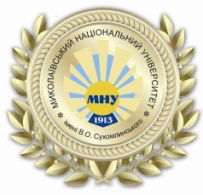 Назарова Л. В., Глубоченко К. О.Методичні рекомендації  для практичних занять і самостійної роботи з дисципліни «Державне регулювання зовнішньоекономічної діяльності» м. Миколаїв2014 р. Методичні рекомендації для практичних занять і самостійної роботи з дисципліни «Державне регулювання зовнішньоекономічної діяльності»Автор-укладач: к.е.н., доцент Назарова Л. В.; к.н. держ.упр. Глубоченко К. О.Методичні рекомендації затверджені на засіданні кафедри менеджменту зовнішньоекономічної діяльності (протокол №_5_ від «_22_» _грудня_ 2014 р.)Зав. кафедри менеджменту зовнішньоекономічної діяльності			_________ В. М. Дьоміна«_22_» _грудня_ 2014 р.ЗмістМета вивчення дисципліниТема 1. Сутність і структура державного регулювання зовнішньоекономічних зв’язків Тема 2. Еволюція теорії державного регулюванняТема 3. Інститути регулювання зовнішньою торгівлею на національному рівні.Тема 4. Інститути регулювання зовнішньою торгівлею на міжнародному рівні.Тема 5. Зовнішньоекономічна політика держав.Тема 6. Преференції у зовнішній торгівлі.Тема 7. Нетарифне регулювання ЗЕД.Тема 8. Митно-тарифне регулювання ЗЕД.Тема 10. Вільні економічні зониТема 11. Державне регулювання економіки у зарубіжних країнахРекомендована літератураМета вивчення дисципліниДержавне регулювання зовнішньоекономічних зв’язків - це система господарсько-політичних заходів, здійснюваних державними органами по поглибленню й розширенню участі країни в міжнародному подолу праці з метою підвищення ефективності суспільного виробництва й оптимізації структури споживання. Воно є складовою частиною механізму відтворення національного економічного потенціалу і являє собою один з основних об’єктів державного регулювання національної економіки поряд з відтворювальною, технологічною, галузевою й територіальною її структурою, науково-технічним прогресом, соціальними відносинами, навколишнім середовищем й ін. Глобальні цілі державного регулювання зовнішньоекономічних зв’язків конкретизуються залежно від гостроти конкретних проблем, що виникають у господарській і соціальній сферах. Це, наприклад, подолання кризи економіки, необхідність структурної перебудови виробничого потенціалу, захист вітчизняного виробника, збільшення зайнятості, оздоровлення платіжного балансу, боротьба з інфляцією й т.д. Досягнення поставлених цілей і визначає конкретні напрямки, форми, масштаби державного регулювання зовнішньоекономічних зв’язків. Істотний вплив при цьому робить усередині - і зовнішньоекономічні установки держави, інтегральний вектор інтересів суб’єктів зовнішньоекономічної діяльності.Головними завданнями курсу є :формування знань і навичок, необхідних для теоретичного розуміння сутності і необхідності державного регулювання ЗЕД;практична розробка стратегії зовнішньоекономічного регулювання зовнішньоекономічних зв’язків;визначення зовнішньоекономічної політики держави на зовнішньому ринку, прийняття рішень щодо встановлення зовнішньоекономічних зв’язків.Після вивчення дисципліни студент повинен знати:аналізувати загальний соціально-економічний та політико-правовий стан країни – майбутнього партнера;визначати основні напрямки державного регулювання зовнішньоекономічних відносин;уміти застосовувати отримані знання про економічний стан окремих країн, їх досвід у регулюванні ЗЕД у розробці зовнішньоекономічної політики України.Тема 1: “Сутність і структура державного регулювання зовнішньоекономічних зв’язків”Завдання 1Підберіть до кожного терміна в лівому стовпчику визначення з правогоЗавдання 2Знайдіть правильну відповідь або декілька правильних відповідей1. Державне регулювання зовнішньоекономічних зв’язків-це:а) усунення обмежень у зовнішньоекономічних відносинах;б) система політичних заходів по розширенню участі країни у міжнародному поділі праці;в) система господарсько-політичних заходів ,що здійснюється державними органами по поглибленню і розширенню участі країни у міжнародному розподілі праці з метою підвищення ефективності суспільного виробництва і оптимізації структури споживання.2.Протеціонізм-це:а) усунення обмежень у зовнішньоекономічних відносинах;б) захист внутрішнього ринку через високі ставки мит;в) система розподілу національного доходу країни.3. Фритрейдерство-цеа) вільна торгівля;б) захист внутрішнього ринку від іноземної конкуренції;в) співробітництво і інтеграція сусідніх країн.4. Експортна ліцензія –це:а)дозвіл на вивіз товару за кордон;б)дозвіл на ввіз товару з-за кордону;в)дозвіл на охорону товару;г) дозвіл на перевезення товару через митну територію країни.5. Додаткові імпортні платежі, якими обкладаються товари, що експортуються за цінам нижчим від світових або внутрішніх цін країни:а)антидемпінгові мита;б)імпорті квоти;в)експортні премії;г) добровільне обмеження імпорту.6. Система принципів, інструментів і методів управління відносинами в які вступають суб’єкти ЗЕД – це:а) інституційно-правова структура ЗЕД;б) є основою міжнародного співтовариства;в) представляє механізм регулювання міжнародних економічних зв’язків.7. До виникнення торгових війн може призвести:а) фритредерство;б) надмірний протекціонізм;в) інтеграція економік сусідніх країн;г) співробітництво у сфері наукових розробок.8. Усунення обмежень у зовнішньо-економічних відносинах це - ….а) вільна торгівляб) протекціонізмв) демпінг;г) добровільні обмеження експорту.9. Економічні інструменти поділяються на:а) прямої і непрямої діїб) експортні і імпортнів) законодавчі і нормативні;г) державні і міжнародні.10. Імпортні квоти – це…а) спосіб збільшення експорту деяких видів продукції;б) дозвіл на вивіз товару;в) нетарифні засоби обмеження імпорту товарів;г) заборона ввозу або вивозу товарів.11. До інструментів прямої дії технологічного елементу належать:а) цільові державні витрати, контроль держави за зовнішньо-економічними процесами через регулювання обсягів експорту, імпорту, встановлення валютних курсів, регулювання цін;б) розмір податків, цільові державні витрати, експортна ліцензія;в) цільові державні витрати, процентні ставки на кредитах, експортна ліцензія.12. До інструментів непрямої дії технологічного елементу відносяться:а) валютна політика, експортна субсидія, експортна ліцензія, розмір податків;б) розмір податків, процентна ставки по кредитах, облікові ставки центрального банку;в) облікові ставки центрального банку, цільові державні витрати.13. Нетарифні засоби обмеження імпорту товарів – це…а) імпортні квотиб) експортні преміїв) антидемпінгові митаг) ембарго.14. Міжнародні стандарти – це:а) регулювання облікових ставок, здійснюване центральними емісійними банками з метою впливу на попит і пропозицію позикових капіталів;б) обгрунтованість використання різних засобів для державного регулювання економікою;в) рекомендації міжнародних організацій, що установлює вимоги до відповідних товарів.15. Митний тариф – це:а) грошовий збір, що стягується з вантажоперевізника при проходженні товарів через кордон країни;б) систематизований перелік мит, що стягуються з вантажоперевізника при проходженні товарів через митний кордон країни;в) загальна митна територія двох і більше країн з єдиним митним тарифом по відношенню до третіх країн.Завдання 31. Укажіть, яка із цих зазначених нижче подій створюватиме попит і яка пропозицію українських гривень на валютних ринках:американський імпортер купує партію української олії;студент американського коледжу вирішив упродовж року навчатися у Львівському національному університеті;США мають дефіцит платіжного балансу в операціях з Україною;Американська автомобільна компанія вирішила збудувати автомобільний завод в Україні;у широких колах склалася думка, що міжнародна вартість гривні знизиться у недалекому майбутньому. 2. Україна імпортує сталеві труби для газопроводів в Росію. Якщо ціна 1 тонни труб в Україні дорівнює 740 гривень, скільки коштуватиме 1 тонна труб в Росії при валютному курсі:1 рубль = 0,34 гривні;1 рубль = 0,50 гривні.Завдання 4. Для обговоренняЄвропейська інтеграція та членство в Європейському Союзі є стратегічною метою України, оскільки це найкращий спосіб реалізувати національні інтереси — побудову економічно розвиненої і демократичної держави, зміцнення позицій у світовій системі міжнародних відносин.Для України європейська інтеграція — це шлях модернізації економіки, подолання технологічної відсталості, залучення іноземних інвестицій і новітніх технологій, створення нових робочих місць, підвищення конкурентної спромо Нині Європейський Союз займає провідні позиції у світовому господарстві. На його частку припадає 41,4% світового товарного експорту та 39,8% імпорту, 42,8% світового експорту й 41,9% імпорту послуг. Тому для будь-якої країни співробітництво з Європейським Союзом означає можливість одержати істотні економічні здобутки, які, зрештою, сприятимуть економічному зростанню й підвищенню життєвого рівня населення.Аналіз економічного потенціалу ЄС та динаміки його розвитку дають можливість дійти висновку про те, що він являє собою великий ринок збуту виробів і джерело задоволення потреб України в найрізноманітніших споживчих та інвестиційних товарах. До того ж торгівля з ЄС є важливим джерелом надходження вільно конвертованої валюти, дозволяє обмежувати бартер, масштаби якого нині загрожують економічній безпеці країни.жності вітчизняного товаровиробника, вихід на світові ринки, насамперед на ринок ЄС. Нині Європейський Союз займає провідні позиції у світовому господарстві. На його частку припадає 41,4% світового товарного експорту та 39,8% імпорту, 42,8% світового експорту й 41,9% імпорту послуг. Тому для будь-якої країни співробітництво з Європейським Союзом означає можливість одержати істотні економічні здобутки, які, зрештою, сприятимуть економічному зростанню й підвищенню життєвого рівня населення.Аналіз економічного потенціалу ЄС та динаміки його розвитку дають можливість дійти висновку про те, що він являє собою великий ринок збуту виробів і джерело задоволення потреб України в найрізноманітніших споживчих та інвестиційних товарах. До того ж торгівля з ЄС є важливим джерелом надходження вільно конвертованої валюти, дозволяє обмежувати бартер, масштаби якого нині загрожують економічній безпеці країни.В експорті України до ЄС переважають вироби з низьким ступенем обробки, тоді як машин і транспортного обладнання Україна продає надто мало. Це зумовлено тим, що на більшості підприємств застарілий виробничий апарат, відсутня сировинна складова та не нагромаджений потенціал для нововведень, а самі підприємства не мають сталих перспектив з точки зору міжнародної конкурентоспроможності. У загальному обсязі експорту товарів збільшилася частка чорних мета бо 1358,1 млн. дол. Найбільше зниження спостерігалося за такими товарними і становила 34,52%, або 5031,2 млн. дол.; продукції хімічної галузі промисловості — 10,58%, або 1542,3 млн. дол.; машин та обладнання — 9,32%, а позиціями: продукція рослинного походження — 2,52%, мінерального палива — 9,61, транспортних засобів — 3,33, текстилю та одягу — 3,69%.Які перспективи, на Ваш погляд, вступу України до ЄС?Які недоліки і переваги в цьому для України?Теми доповідейПолітика протекціонізму.Політика вільної торгівлі.Тема 2: ”Еволюція теорії державного регулювання”Завдання 1Підберіть до кожного терміна в лівому стовпчику визначення з правогоЗавдання 2Знайдіть правильну відповідь або декілька правильних відповідей1. Коли бере свій початок теорія державного регулювання?а) первинний лад;б) середньовіччя;в) початок становлення незалежності України;г) вихід України з СНД.2. Яка школа першою надала державі суттєву роль?а) неокласики;б) марксисти;в) монетаристи;г) меркантилісти.3. Яку роботу написав А. Сміт, що стала наступною у розвиту про роль держави?а) „Відсотки, зовнішня торгівля, зовнішній борг”;б) „Дослідження про природу і причини багатства народів”;в) „Роль держави у розвитку суспільства”;г) „Капітал”.4. Хто створив „кризову” теорію, яка розглядає економіку країни у стані депресії?а) Кант;б) Кейнс;в) Коперніков;г) Купченко.5. Використання різних засобів для державного регулювання економікою – це…а) дирижизм;б) монетаризм;в) меркантилізм;г) кейнсіанство.6. Дирижизм вважається основою…а) неокласичної теорії;б) кейнсіанської теорії;в) монетаристської теорії;г) марксистської теорії.7. Згідно з якою теорією держава повинна стимулювати надходження золота в країну:а) класична;б) економічний дирижизм;в) меркантилізм;г) кейнсіанство.8. Вчений, який стверджував, що вільна гра ринкових цін створює гармонічний устрійа) Джон Кейнс;б) Карл Маркс;в) Адам Сміт;г) Мілтон Фрідман.9. Теорія згідно з якою, держава повинна активно втручатися в економіку, через відсутність у вільного ринку механізмів, що забезпечували б вихід економіки з кризиа) класична теорія;б) неокласична теорія;в) кейнсіанська теорія;г) економічний дирижизм.10. Принцип „laisser faire” у регулюванні економіки запропонував:а) Джон Кейнс;б) Карл Маркс;в) Адам Сміт;г) Мілтон Фрідман.11. Стимулювання експорту для збільшення надходжень золота в країну і жорстке обмеження імпорту характерно для:а) дирижизму;б) монетаризму;в) меркантилізму;г) кейнсіанства.12. Використання досягнень цієї школи дозволило значно послабити циклічні коливання в економіці протягом двох повоєнних десятиліть. Це...-а) класична школа;б) неокласична школа;в) кейнсіанська школа;г) економічний дирижизм;д) школа меркантилістів;е) школа монетаристів.13. Ця школа відзначилася значною критикою буржуазної економіки:а) класична школа;б) неокласична школа;в) кейнсіанська школа;г) економічний дирижизм;д) школа меркантилістів;е) школа монетаристів.14. Державне регулювання економіки означає:а) наповнення державного бюджету;б) вплив держави на соціально-економічний розвиток на макрорівні;в) забезпечення гідного життя населення;г) правильні відповіді у варіантах б) і в).15. Згідно економічної школи фізіократів єдиною продуктивною галуззю є:а) сільське господарство;б) торгівля;в) промисловість;г) зовнішньоекономічні відносини.16. Що є основним регулятором економічних процесів згідно класичної теорії регулювання?а) збут продукції;б) прибутковість;в) податкова політика;г) ринковий механізм.17. Кейнсіанство як економічна теорія обґрунтовує:а) роль зовнішньоекономічних зв’язків;б)систему взаємовідносин промисловості та сільського господарства;в) нерівномірний розвиток галузей економіки;г) необхідність державного регулювання економіки.18. В чому полягає економічний лібералізм як система соціально-економічних відносин?а)домінують ринкові регулятори, роль держави зведена до мінімуму;б) підприємства мають велику самостійність;в) плаваючий курс валюти держави;г)переважання корпоративних інтересів над загальнодержавними.19. При використанні моделі економічного дирижизму участь держави у регулюванні економіки:а) незначна;б) мінімальна;в) максимально допустима;г) відсутня.20. Політика, спрямована на підтримку стабільних темпів економічного зростання:а) структурна політика;б) антициклічна політика;в) інвестиційна політика;г) конкурентна політика.Завдання 31. Наступна таблиця показує номінальний ВНП і відповідні індекси цін у США за деякий період. Розрахуйте реальний ВНП. Вкажіть в кожному випадку, що Ви робите з показником номінального ВНП – інфлюєте чи дефлюєте?Вкажіть базовий рік. Обґрунтуйте.2. ВНП в умовах повної зайнятості складає 20 млрд. дол. Фактичний обсяг ВНП – 16 млрд. дол. Сума податків – 10% від величини ВНП. Державні видатки на товари і послуги – 1,8 млрд. дол. визначте, чи зводиться державний бюджет з дефіцитом або з надлишком та установіть його розмірвизначте, як зміниться сальдо державного бюджету в умовах досягнення повної зайнятостіЗавдання 4. Для обговоренняІсторики вважають, що держава в сучасному розумінні склалася в Європі з XV ст. Саме з того часу перед науковцями і мислителями постає питання про співвідношення і стосунки держави й економіки. Як відомо, саме з питання “За рахунок чого збагачується держава?” беруть початок перші школи економічної науки. Одним з критеріїв, за якими вони відрізняються, є необхідність втручання держави в економіку. 1) Меркантилізм – економічна доктрина, яка зародилася у XVІ ст., а широке розповсюдження отримала у XVІІ ст. Відомо, що меркантилістська економічна політика (особливо на першому етапі) фактично зводилася до піклування про надходження золота до скарбниці держави. Цього можна було досягти за рахунок високих податків, митного протекціонізму, пограбування колоній – тобто за допомогою безпосереднього втручання держави. 2) Фізіократи залишили в історії принцип “laissez faire”. Це органічний висновок з їхнього підходу до шляхів збагачення держави: послідовність дій вільних фермерів диктується самою природою і не залежить від політики держави. 3) Класична школа політекономії успадкувала основний принцип фізіократів. А.Сміт вперше докладно описав ринковий механізм як механізм суспільної координації. Цей механізм, на думку А.Сміта, був настільки потужний, що всі свідомі діїдержави зводилися ним нанівець. Механізм саморегулювання, в основі якого лежить “невидима рука” та особиста зацікавленість, – головна рушійна сила економічного розвитку. З цих позицій А.Сміт критикував тогочасну зовнішньоекономічну політику Англії й відстоював програму вільної зовнішньої торгівлі. Державі А.Сміт відводив місце “нічного вартового”, хоча залишав їй виконання певних функцій: забезпечення національної оборони; внутрішній захист (правосуддя); організацію суспільних робіт, що невигідні для приватного бізнесу; освіту; стягування податків. 4) К.Маркс, спостерігаючи за систематичними економічними кризами, відмовляв у майбутньому капіталістичній економіці та відповідно капіталістичній державі. Він передбачав, що майбутня комуністична економіка буде прямою протилежністю ринковій, оскільки буде побудована на плануванні з єдиного центру. 5) Послідовники А.Сміта й представники неокласичної школи продовжили започатковану класиками традицію й вважали, що чим менше втручається держава, тим ефективніше функціонує ринок. Але вже на початку 70-х років XIX ст. у країнах Заходу встановлюється система масового виробництва, система корпорацій, що диктують свої монопольно високі ціни. Епоха вільної, досконалої конкуренції скінчилася, а тому вийшов з ладу і механізм “невидимої руки” – механізм автоматичного саморегулювання ринку. Про це свідчили регулярні економічні спади. 6) Якщо до Великої депресії економічні спади можна було пояснити зовнішніми причинами, то ця найтриваліша й найглибша криза не піддавалася поясненню. Криза охопила навіть економічну науку. З цього стану її вивів Дж.Кейнс, який ще у 1924 р. писав: “Я покладаюся на державу; я полишаю точку зору laissez faire – правда, без ентузіазму й не тому, що відчуваю неповагу до цієї старої доброї доктрини, а тому що, подобається вам це чи ні, часи її успіху минули”. Велика депресія остаточно переконала Дж.Кейнса у неможливості спонтанного ринкового саморегулювання. У 1936 р. виходить книга “Загальна теорія зайнятості, відсотку й грошей”. Саме з Дж.Кейнса бере початок активне державне регулювання економічного життя, у тому числі, антициклічна політика держави та макроекономіка як наука.Тема 3: ”Інститути та засоби управління зовнішньоюторгівлею на національному рівні”Завдання 1Підберіть до кожного терміна в лівому стовпчику визначення з правогоЗавдання 2Знайдіть правильну відповідь або декілька правильних відповідей1. Союзи підприємців – це …а) державні установи, що контролюють експортно-імпортні потоки на митному кордоні країни, ведуть митну статистику, розробляють митні правила і процедури та стягують митні збори;б) об’єднання окремих груп підприємців з метою представлення інтересів цих груп в урядових органах і надання їм сприяння і організації міжнародної діяльності;в) приватні об’єднання підприємств з метою сприяння розвитку торгівлі та збуту;г) здійснює функції керівництва, регулювання та контролю у галузі зовнішньої торгівлі.2. Міністерство зовнішньої торгівлі - …а) приймає участь в управлінні ЗЕД, валютно-фінансовими інструментами, які впливають на експортно-імпортні потоки;б) здійснюють кредитні та розрахункові функції від імені уряду і виконують кредитування зовнішньої торгівлі;в) здійснює функції керівництва, регулювання та контролю у галузі зовнішньої торгівлі, виробляє розпорядження і слідкує за їх виконання усіма підвідомчими їй організаціями;г) захищає за кордоном права даної країни у галузі торгівлі.3. Митні органи - …а) сприяють визначенню зовнішньополітичних орієнтирів і забезпечення зовнішньо-економічних інтересів національних експортерів та імпортерів;б) координує діяльність органів, що беруть участь у процесі управління діяльності ЗЕД, керує процесом узгодження і прийняття національних стратегій, політики та законодавства; в) державні установи, що контролюють експортно-імпортні потоки на митному кордоні країни, ведуть митну статистику, розробляють митні провила і процедури та стягують митні збори;г) захищає за кордоном права даної країни у галузі торгівлі.4. Функціональні управління - …а) здійснюють контроль за виконанням експортних та імпортних планів, вивчають комерційні умови експорту-імпорту і видають дозволи на експорт і імпорт;б) займаються проектами торгових договорів, складають валютні баланси з торгівлі, кредитують митними органами;в) займаються питаннями розвитку торгових відносин з окремими групами країн, виробляють основи торгової політики країни, і заходи по укріпленню економічних зв’язків з іншими країнами.5. Центральний банк – …а) приймає участь в управлінні ЗЕД, валютно-фінансовими інструментами які впливають на експортно-імпортні потоки;б) сприяє визначенню зовнішньоекономічних орієнтирів і забезпечення зовнішньо-економічних інтересів національних імпортерів та експортерів;в) державні установи,що що контролюють експортно-імпортні потоки на митному кордоні країни, ведуть митну статистику, розробляють митні правила і процедури і стягують митні збори.6. Основними функціями державного регулювання є:а) розробка загальних принципів і здійснення зовнішньоекономічної політики країни;б) сприяння експансії вітчизняними виробниками ринків розвинутих країн;в) срияння виробництву продукції з найнижчою собівартістю для продажу на закордонних ринках;г) регулювання цін на світових ринках сировини і готової продукції.7. Система фінансового і організаційного сприяння розвитку міжнародної діяльності фірм охоплює:а) контроль за експортно-імпортними потоками;б) створення спеціалізованих органів з питань регулювання міжнародної торгівлі;в) надання фінансового і організаційного сприяння приватним експортерам у їх зовнішньоекономічній діяльності;г) видача ліцензій на експорт і імпорт.8. Ким надаються державні гарантії експортих кредитів?а) митними органами країни;б) комерційними банками;в) державними банками і спеціально створеними для цього органами;г) державними бюджетом країни.9. Що таке державно-монополістичні організації?а) об’єднання (асоціації) окремих груп підприємців з метою представлення інтересів цих груп в урядових органах;б) державний орган, що розроблює уряду рекомендації з питань розвитку економічних відносин з окремими країнами;в) органи, що здійснюють контроль за експортом і імпортом промислової і сільськогосподарської продукції;г) міжвідомчі організації за участю представників приватних компаній, різних міністерств, які визначають зовнішньоекономічну політику країни.10. Консультативні, експортні ради, ради з питань торгівлі та інші є складовою:а) центрального банку країни;б) митних органів;в) торгової палати;г) податкових органів;д) державно-монополістичних організацій;е) Міністерства закордонних справ.11. За чий рахунок здійснюється фінансування державно-монополістичних організацій?а) частково або повністю за рахунок бюджету;б) за рахунок бюджету третіх країн;в) за рахунок бюджету міжнародних економічних організацій;г) за рахунок бюджету розвинутих країн.12. Союзи підприємців і торгові палати відносяться до:а) приватних об’єднань і організацій;б) державно-монополістичних об’єднань;в) державних об’єднань;г) приватно-державних об’єднань.13. Торговельні палати представляють інтереси:а) держави;б) найбільших компаній і організацій;в) середнього і малого бізнесу;г) банків і кредитних спілок.14. Поширює свій вплив на всю територію країни:а) місцева торговельна палата;б) національна торговельна палата;в) закордонна торговельна палата;г) змішана торговельна палата;д) міжнародна торговельна палата.Завдання 3Необхідно заповнити табл. 1, до якої слід занести всю необхідну інформацію щодо законодавчої, виконавчої та судової гілок влади з розбивкою на центральні та регіональні органи.Таблиця 1Порівняльна характеристика гілок владиЗавдання 4. Для обговоренняЗа формою державного устрою США - федерація. Країна складається з 50 штатів та федерального округу Колумбія. Конституція містить чіткий перелік питань, віднесених до компетенції центральної влади. Питання, не включені в цей перелік, штати правомочні вирішувати самостійно. Розвиток американської федералізму постійно характеризується боротьбою двох тенденцій: з одного боку, відбувається розширення компетенції центральній владі, з іншого - посилення влади штатів. У XX ст. сильніше стала проявлятися перша тенденція.Конституція США прийнята в 1787 Це одна з найстарших нині чинних конституцій і одна з найбільш "жорстких": за 200 років до неї було внесено всього 27 поправок, 10 з яких, так званий Білль про права, вступили в силу в 1791 р. У противагу юридичної конституції існує, за висловом американських теоретиків, "жива конституція". Іншими словами, Конституція 1787 діє в даний час із численними доповненнями у виді судових прецедентів, законів Конгресу, актів Президента.За формою правління США - президентська республіка. Федеральна конституція встановлює принцип "поділу влади" - законодавча влада належить Конгресу, исполнительная - Президенту, судова Верховному та інших судів.Вищий орган державної влади - Конгресу складається з 2 палат Палати представників і Сенату. Палата представників, до складу якої входить 435 членів, обирається шляхом прямих виборів за мажоритарною системою відносної більшості. Депутати, що представляють інтереси населення всієї країни, обираються на 2 роки. Сенат - палата, яка виражає інтереси штатів, обирається по тій же системі на 6 років з оновленням 1 / 3 складу кожні 2 роки. У ній 100 чоловік - по 2 від кожного штата, незалежно від чисельності його населення. У Палаті представників головує спікер, що обирається з числа її депутатів, у Сенаті - Віце-президент США. Спікер є представником партії, яка має більшість місць в парламенті. Один раз на рік збирається Конгрес на чергову сесію. Президент може, крім того, скликати надзвичайні сесії. Конгрес сам призначає терміни перерви в роботі і закінчення сесії. Палати, як правило, здійснюють свої засідання окремо. Однак основна діяльність Конгресу здійснюється не на пленарному засіданні палати, а в різноманітних комітетах, утворюваних обома палатами. Так, у комітетах проходить більша частина законодавчої роботи. В даний час у Конгресі є приблизно 60 комітетів. Серед них є постійні комітети, які займаються строго визначеними питаннями, віднесеними до їх відання, і спеціальні комітети, що створюються для вивчення конкретної проблеми. Компетенція Конгресу визначена Конституцією. Відповідно до разд.8 ст.1 Конгрес має право встановлювати різні мита, податки, збори, дбати про спільну оборону і добробут США. Крім того, кожна палата має наданими тільки їй повноваженнями. Приміром, Палата представників наділена правом порушувати обвинувачення проти федеральних цивільних посадових осіб (імпічмент), а Сенат - правом вирішувати питання про винність в порядку імпічменту. Крім того, Сенат стверджує вищих посадових осіб, призначених президентом, схвалює укладені нею міжнародні договори. Однак в основній сфері діяльності - законодавчої - палати володіють рівними правами.Законодавча діяльність Конгресу проходить три стадії. На перший законопроект вноситься на розгляд в палату і визначається комітет, якому він буде переданий. У фактично комітетах вирішується доля законопроекту: він може бути відхилений, суттєво змінений. Друге читання означає обговорення білля у палатах, коли депутати можуть вносити зміни та доповнення. Нарешті, третє читання - це голосування по законопроекту. У разі відхилення білля одній з палат складається "погоджувальну комітет" з обох палат представників, який повинен виробити спільну думку. Після схвалення білля обома палатами він надсилається Президентові для затвердження.Президент США обирається строком на 4 року шляхом непрямих виборів (виборці вибирають виборців, а вони - Президента). Конституція передбачає, що обраним вважається той кандидат, який отримає абсолютну більшість голосів виборців. Якщо жоден кандидат не отримає запланованого більшості, Палата представників обирає Президента з 3 кандидатів, що одержали найбільшу кількість голосів. Ніхто не може займати президентський пост більше 2 раз. Компетенція Президента, яка зосереджує в своїх руках повноваження глави держави і глави уряду, надзвичайно велика. В даний час спостерігається тенденція до розширення його фактичного обсягу повноважень.Президент бере безпосередню участь у законодавчому процесі. Всі прийняті Конгресом біллі надсилаються на затвердження Президенту: протягом 10 днів вона повинна або підписати законопроект, або повернути його Конгресу зі своїми запереченнями. Конгрес може подолати президентське вето, повторно схваливши білль в кожної палаті більшістю в 2 / 3 голосів. Використовуючи своє право надавати Конгресу різного роду інформацію (про положення федерації, про економіку, про бюджет), Президент формулює в своїх посланнях конкретні законодавчі пропозиції і законопроекти. Таким своєрідним чином він здійснює законодавчу ініціативу. Велика кількість підзаконних актів президент видає самостійно, причому їх частина за своїм значенням прирівнюється до законів, виданим Конгресом. Крім нормотворчої діяльності один з найбільш важливих функцій Президента - призначення на найвищі державні посади, яке він виробляє "за порадою і за згодою" Сенату. Досить великі повноваження Президента у сфері зовнішньої політики. Він призначає і відкликає послів та інших повноважних представників і консулів, має право укладати міжнародні договори, що Сенат повинен схвалити, і виконавчі угоди, для яких схвалення Сенату не потрібно. Президент стоїть на чолі величезного зовнішньополітичного апарату, що дає йому можливість самостійно, без участі влади законодавчої, вирішувати багато міжнародні питання.Президент не підзвітний ніяким органам і може бути звільнений з посади в порядку імпічменту, якщо він буде визнаний винним у зраді чи іншому тяжкому злочині або провині. Президент є також главою уряду - Кабінету. Посади прем'єр-міністра в США не існує. Кабінет складається з міністрів, які призначаються Президентом "за порадою і за згодою" Сенату, і тих посадових осіб, яких Президент сам включає в Кабінет. Кабінет цілком підпорядкований Президенту і виконує при ньому роль дорадчого органу. Компетенція Кабінету точно встановити неможливо, оскільки в Конституції про нього не сказано. На засіданнях Кабінету, які проводяться під головуванням Президента, вирішуються найбільш важливі питання державного життя. Велику роль в управлінні державою грають разом з міністерствами відомства центральні - Раду національної безпеки, Відомство з управління бюджетом, Рада з економічної політики та ін Ці відомства, що утворять виконавчий апарат при Президентові, йому дають різного роду рекомендації з питань, що належать до їх компетенції. Члени Кабінету не підзвітні Конгресу.Кожен штат має свою конституцію, свої законодавчі органи двопалатні (у штаті Небраска - однопалатний) легіслатури, свою виконавчу владу, на чолі якої стоїть обирається населенням губернатор, нарешті, свою судову систему.Теми доповідейСтруктура органів державної влади в різних країнах.Тема 4: “ Інститути управління зовнішньою торгівлею на міжнародному рівні”Завдання 1Підберіть до кожного терміна в лівому стовпчику визначення з правогоЗавдання 2Знайдіть правильну відповідь або декілька правильних відповідей1. Організація ЮНКТАД була заснована в:а) 1984 р.;б) 1964 р.;в) 1994 р.;г) 2004 р.2. Головна ідея ЮНКТАД - …а) забезпечення умов для розвитку міжнародної торгівлі, послаблення торгових бар’єрів;б) об’єднання окремих груп підприємств з метою представлення інтересів цих груп;в) в більшій ролі у міжнародній торгівлі країн, що розвивається, а особливо найменш розвинутих країн;г) подальша експансія розвинутих країн на світових ринках.3. Принципи організації ЮНКТАД задекларовані в документі:а) „Принципи міжнародних торгових відносин і торговельної політики”;б) „Принципи міжнародних торгових відносин і економічної політики”;в) „Принципи міжнародних торгових відносин і зовнішньоекономічної політики”.4. Вищим органом ЮНКТАД є:а) Конференція;б) Рада з торгівлі та розвитку;в) Секретаріат.5. Допоміжний орган СТО і ООН, який був утворений у 1964 р. і увійшов до структури ЮНКТАД у 1968 р. :а) галузевий союз підприємств;б) Світова торговельна організація;в) Міжнародний торговий центр;г) ОПЕК.6. Скільки країн на сьогодні є членами СОТ?а) 113;б) 123;в) 133г) 1437. У якому році було прийнято рішення про створення СОТ?а) 1975;б) 1985;в) 1995;г) 2005.8. Об’єднання держав, установ, фізичних або юридичних осіб, що спільно реалізують програму або мету на основі певних правил і процедур і діяльність яких виходить за національні кордони-це…а) спільні підприємства;б) міжнародні союзи;в) міжнародні організаціїг) міжнародні спілки.9. Основний чинник, що призводить до виникнення міжнародних організацій та обумовлює спеціалізацію країни на виробництві певних товарів та послуг та призводить до міжнародного кооперування-це…а) міжнародний поділ праці;б) міжнародна економічна інтеграція;в) глобалізація міжнародних відносин;г) міжнародна взаємозалежність.10. Процес економічної взаємодії країн, що призводить до зближення господарських механізмів, набуває форми міжнародних угод та регулюється міжнародними органами-це…а) глобалізація економічних відносин;б) міжнародна економічна інтеграція;в) політичні стосунки між країнами;г) посилення економічної безпеки.11. Сукупність міжнародних відносин, що базується на інтернаціоналізації-це…а) міжнародна економічна інтеграція;б) міжнародний поділ праці;в) глобалізація міжнародних відносин.12. СТО-це…а) Конференція ООН з торгівлі та розвитку;б) Світова торговельна організація;в) Комісія ООН з прав міжнародної торгівлі.13. Розробка та прийняття світових стандартів торгівлі-це функція:а) Світової торговельної організації;б) Міжнародної організації з регулювання світових товарних ринків;в) Конференції ООН з торгівлі та розвитку.14. На якому раунді ГАТТ і в якому році було прийнято рішення про створення СТО:а) на 8 раунді в 1948 р.;б) на 8 раунді в 1995 р.;в) на 8 раунді в 2005 р.15. Головною метою якої організації є усунення дублювання в діяльності СТО та ЮНКТАД:а) Комісія ООН з прав міжнародної торгівлі;б) Міжнародний торговельний центр;в) Міжнародні організації з регулювання світових товарних ринків.16. Головною метою якої міжнародної організації є сприяння розвитку міжнародної торгівлі для прискорення міжнародного розвитку, особливо країн, що розвиваються:а) СТО;б) ЮНКТАД;в) ЮНСІТРАЛ;г) МТЦ;д) ОПЕК.17. В якому році був утворений Міжнародний торговельний центр і в рамках якої міжнародної організації:а) в 1964 р. в рамках СТО;б) в 1964р. в рамках ГАТТ;в) в 1964р. в рамках ЮНКТАД.18. Основна діяльність якої міжнародної організації полягає у розробці та прийнятті конвенції з питань в галузі міжнародного торговельного права:а) ЮНКТАД;б) Міжнародний торговельний центр;в) ЮНСІТРАЛ;д) СТО.19. Яка міжнародна організація має за мету нормалізацію ситуації на ринках товарів, в основному, ринків сировини і сільськогосподарської продукції:а) Комісія ООН з прав міжнародної торгівлі;б) Міжнародні організації з регулювання світових товарних ринків;в) СТО;г) МТЦ.20. Однією з найвідоміших міжнародних організацій є ОПЕК. В якому році та якими країнами вона була створена:а) у 1971р. країнами Латинської Америки;б) у 1968р. країнами Східної Азії;в) у 1960р. країнами Перської затоки;г) у 1991р. країнами Радянського Союзу.Завдання 31. Регіональна структура експорту та імпорту країн у 2000 роцірозрахувати структуру експорту і імпорту;розрахувати сальдо;розрахувати, скільки припадає імпорту і сальдо на 1 дол. експорту.2. Питома вага мінерального палива, сировини і продовольства в світовому експорті, %Чим обумовлено зменшення питомої ваги мінеральної сировини, палива та сільськогосподарської продукції в світовому експорті?3. Структура тарифів на транспортування природного газу магістральними та розподільними газопроводамиЗагальний тариф на транспортування природного газу споживачам України (Тз) визначаться як сума середнього розрахункового тарифу на транспортування природного газу розподільними мережами (Ттр) та середнього розрахункового тарифу на транспортування природного газу магістральними трубопроводами (Тб):Таблиця. Структура загального тарифу на транспортування природного газу споживачам України за 2003 рікЗробіть необхідні розрахункиОПЕК чи Організація країн-експортерів нафти (OPEC, англ. The Organization of the Petroleum Exporting Countries) — картель, створений нафтовидобувними державами для стабілізації цін на нафту. Членами даної організації є країни, чия економіка залежить від доходів від експорту нафти.Члени (2015): Алжир, Ангола, Індонезія, Ірак, Іран, Катар, Лівія, Об'єднані Арабські Емірати, Нігерія, Еквадор, Габон. Основна мета організації — контроль над світовими цінами на нафту.Здатність ОПЕК контролювати ціни на нафту дещо знизилася у зв'язку з відкриттям та розвитком великих запасів нафти на Алясці, в Північному морі, Канаді, Мексиканській затоці, Росії та модернізації ринків. Станом на листопад 2010 року, на членів ОПЕК припадає 79% світових запасів нафти і 44% видобутку, що дає їм значний контроль над світовим ринком. Наступна за величиною група виробників, що входять до ОЕСР і пострадянські держави видобувають лише 23,8% та 14,8% відповідно від загального обсягу видобутку нафти у світі. Однак, уже в 2003 році, побоювання, що ОПЕК мало можливостей збільшення видобування, викликало припущення, що їх вплив на ціну нафти почне скорочуватися. Штаб-квартира ОПЕК, де проводяться регулярні зустрічі між міністрами нафти її країн-членів, з 1965 року знаходиться у Відні. ІсторіяОПЕК як постійно діюча міждержавна організація була створена на конференції в Багдаді 10—14 вересня 1960. Спочатку до складу організації ввійшли Іран, Ірак, Кувейт, Саудівська Аравія й Венесуела. До цих п'ятьох країн, що заснували організацію, пізніше приєдналися ще вісім: Катар (1961), Індонезія (1962), Лівія (1962), Об'єднані Арабські Емірати (1967), Алжир (1969), Нігерія (1971), Еквадор (1973—1992), Габон (1976—1994). В 2007 р. до організації приєдналася Ангола і повернувся Еквадор. В 2008 р. Росія заявила про готовність стати постійним спостерігачем.Штаб-квартира ОПЕК спочатку перебувала в Женеві (Швейцарія), потім 1 вересня 1965 перемістилася у Відень (Австрія).Метою ОПЕК є координація діяльності й вироблення загальної політики відносно видобутку нафти серед країн учасників організації, з метою підтримки стабільних цін на нафту, забезпечення стабільних поставок нафти споживачам, одержання віддачі від інвестицій у нафтову галузь.Міністри енергетики й нафти держав членів ОПЕК двічі в рік проводять зустрічі для оцінки міжнародного ринку нафти й прогнозу його розвитку на майбутнє. На цих зустрічах приймаються рішення про дії, які необхідно почати для стабілізації ринку. Рішення про зміни обсягу видобутку нафти відповідно до зміни попиту на ринку приймаються на конференціях ОПЕК.Країни члени ОПЕК контролюють близько 2/3 світових запасів нафти. На їхню частку припадає 40% від всесвітнього видобутку або половина світового експорту нафти.Нафтове ембарго 1973 рокуЕмбарго на поставки нафти у 1973 почалося після підтримки Сполученими Штатами і Західною Європою Ізраїлю у Війні Судного дня. Саудівська Аравія та Іран очолили тих, хто був обурений західною підтримкою Ізраїлю. Іран припинив поставки нафти до Сполучених Штатів та Західної Європи. Крім того, король Саудівської Аравії Фейсал ібн Абдель Азіз Аль Сауд ввів нафтове ембарго проти Заходу. Внаслідок цього, ціни на нафту в США піднялася з 3 доларів за барель до 12 доларів за барель, розпочалося нормування пальногоТермін «кошик» ОПЕК (англ. OPEC Reference Basket of crudes) був офіційно введений 1 січня 1987 року. Ціна «кошика» визначається як середній арифметичний показник фізичних цін наступних сортів нафти: Arab Light (Саудівська Аравія), Basra Light (Ірак), Bonny Light (Нігерія), Es Sider (Лівія), Girassol (Ангола), Iran Heavy (Іран), Kuwait Export (Кувейт), Merey (Венесуела), Murban (ОАЕ), Oriente (Еквадор), Qatar Marine (Катар), Saharan Blend (Алжир).[7]Історичним максимумом для «корзини» ОПЕК є цінова позначка $ 140,73 за барель , яка була зареєстрована 3 липня 2008 року.У березні 2008 року в кошик включили Oriente (Еквадор). У січні 2009 року з кошика була виключена Minas (Індонезія), а замість BCF 17 (Венесуела) у кошик включили Merey (Венесуела). На жовтень 2009 кошик включав у себе 12 сортів нафти. Таким чином, у цей час ціна корзини ОПЕК визначається як середній арифметичний показник фізичних цін 12 вищезазначених сортів нафти, що видобувається країнами картелю.Квоти ОПЕКТеми доповідейІсторія виникнення і роль сучасних міжнародних організацій (за вибором).Тема 5: “ Зовнішньоекономічна політика держав”Завдання 1Підберіть до кожного терміна в лівому стовпчику визначення з правогоЗавдання 2Знайдіть правильну відповідь або декілька правильних відповідей1. Зовнішньоекономічна політика це ─:а) державна політика країни у сфері експорту, імпорту товарів;б) систематизований орган в системі ОПЕК;в) допоміжна система СОТ.2. Завдання зовнішньоекономічної політики:а) забезпечити конкурентоспроможність національного виробництва на внутрішньому ринку;б) забезпечити захист інтересів країни на зовнішньому ринку;в) організація міжнародних торгів.3. Перетворююча функція ЗЕП охоплює:а) розвиток політики окремих галузей, регіонів;б) займається питаннями митної політики;в) видачу експортно-імпортних ліцензій.4. Мобілізуюча функція ЗЕП необхідна для:а) розробки проектів торгових договорів;б) вихіду та утримання позицій на інших країнах;в) регулювання зовнішньої торгівлі сировиною;г) регулювання зовнішньої торгівлі готовою продукцією.5. Балансуюча функція ЗЕП виконує:а) нагляд за торговою політикою країни;б) видача експортно-імпортних ліцензій;в) раціональне співвідношення національних інтересів з інтересами інших країн;г) заборона ввозу-вивозу товарів.6. Основними складовими ЗЕП України є:а) інвестиційна політика;б) інноваційна політика;в) технічна політика;г) зовнішньоторговельна політика.7. Основним документом, що визначає зовншньоекономічну політику України є:а) „Основні напрямки зовнішньоекономічної політики”;б) Закон України „Про зовнішньоекономічну діяльність”;в) „Загальні напрямки здійснення зовнішньоекономічної політики України”;г) „Напрямки здійснення зовнішньоекономічної політики”.8. Основними завданнями зовнішньоекономічної політики України є:а) завоювання ринків світу;б) співробітництво з усіма країнами і збереження власної недоторканості;в) розвиток ринкових відносин в країні;г) розвиток промисловості.Завдання 31. Таблиця. Структура середнього тарифу на транспортування природного газу розподільними трубопроводами для споживачів України у 2003 році (Тстр)Всього за результатами діяльності з транспортування природного газу розподільчими трубопроводами України за 2002 рік рівень витрат по підприємствам з газопостачання та газифікації склав 997,6 млн. грн., прибуток – 36,6 млн. грн., рентабельність – _____ % За перше півріччя 2003 року ці показники відповідно склали 557,2 млн. грн., 76,9 млн. грн. та _____ %Зробіть необхідні розрахунки2. Світова ціна на канадську пшеницю складає 120 дол. за 1 т. Уряд Росії розглядає питання про введення специфічного імпортного тарифу 20 дол. за 1 т для поповнення державного бюджету. Внутрішнє річне виробництво пшениці складає 100 млн. т., споживання - 140 млн. т, імпорт - 40 млн. т. По оцінках, скорочення російського попиту на пшеницю приведе до падіння світової ціни на неї на 5 дол. за 1 т, її внутрішнє виробництво складе 110 млн. т, споживання скоротиться до 120 млн. т, а імпорт - до 10 млн. т.Розрахуйте:1. Розмір доходів бюджету від введення імпортного тарифу;2. Доходи, одержувані Росією в результаті поліпшення умов торгівлі;3. Втрати від меншої ефективності внутрішнього виробництва і від скорочення внутрішнього споживання пшениці;4. Зростання доходів місцевих виробників.Завдання 4. Для обговоренняТермін «глобалізація» походить від французького слова «глобал» – глобус, земна куля, загальна, охоплююча всю земну кулю, всесвітню. Поняття «глобалізація» - це формування і затвердження цілісності, взаємозв'язаності, взаємозалежності, інтегральності світу і сприйняття його, як такого, суспільною свідомістю. Це не уніфікація, а  збирання, єднання людства в цілісному світі, взаємодія усередині такої цілісності однорідних і всіляких національних, релігійних, державно–політичних, цивіліза, і добробут, що виражає якісні стадії глобалізації. Глобалізація охоплює всі сфери суспільства, але в її центрі стоїть соціокультурне ядро і всі основні властивості цього світу – характер взаємодії і взаємозалежності; протиріччя і конфлікти; напрямки і тенденції; характер взаємодії старих і нових цінностей, і так далі. Вони закладені як субстанція в тих соціальних умовах, які оформилися вже на початкових стадіях формування даної цілісності, починаючи з появи світового ринку і світового господарства. На думку Н. Головатого, «Глобалізація – це історичний процес посилення контактів між різними частинами світу, який усе більш приводить до одноманітності в житті народів планети». Глобалізація є домінуюча сила нашого часу, без врахування якої не можна зрозуміти суть сучасних економічних, політичних, і духовних процесів. Які ж ці глобальні проблеми? Це самоіснування і розвиток людства в цілому, запобігання термоядерної світової війни і забезпечення миру для всіх народів, подолання розриву рівня соціально-економічного розвитку між розвиненими країнами і країнами, що розвиваються, подолання голоду, бідності і неграмотності, регулювання стрімкого росту населення в країнах, які розвиваються, запобігання забруднення навколишнього середовища, забезпечення необхідними ресурсами, продовольчими товарами, водою, джерелами енергії, розвитком науки, техніки, культури і самої людини. Ці глобальні проблеми зараз також обумовлені збільшеними масштабами впливу діяльності людства на навколишній світ і пов’язані з протиріччями загального розвитку, нерівномірністю і стихійністю соціально-економічного, науково-технічного, культурно- освітнього, духовно-етичного розвитку держав, регіонів і народів. Багатовіковий досвід людства показує, що проблеми глобального масштабу завжди мали місце як в об’єктивній реальності, так і в свідомості людства. Те, що розуміється під глобалізацією сьогодні, - це результат розвитку світової людської цивілізації в сучасну історичну епоху. В світі зростає загострення глобальних проблем, пов'язаних з розвитком і виживанням всього людства, його безпекою.Теми доповідейЗовнішньоекономічна політика розвинутих країн.Зовнішньоекономічна політика країн, що розвиваються.Тема 6: “Преференції у зовнішній торгівлі”Завдання 1Знайдіть правильну відповідь або декілька правильних відповідей1. Надання державою пільг і пріоритетним підприємствам і організаціям з метою створення сприятливих умов для їх діяльності – це:а) преференції;б) ліцензії;в) квоти.2. У міжнародній торгівлі преференції надаються при:а) виробництві продукції;б) обкладанні митами;в) закупівлі сировини;г) закупівлі готової продукції.3. Преференції встановлюються у формі:а) мінімальної ставки;б) ½ ставки;в) повного звільнення від вплати мита.4. Система, яка визначає преференційні тарифні умови для окремих товарів, що експортуються з країн, що розвиваються (бенефіціанти) у розвинуті країни (донори) – це:а) комплекс преференцій;б) генеральний кодекс преференцій;в) генеральна система преференцій.5. Імпортер при ввозі товару в країну пред’являє в митні органи: а) преференційний сертифікат;б) преференційну ліцензію;в) преференційний дозвіл;г) преференційну квоту.6. Поняття митної преференції з’явилось:а) наприкінці 16 ст.;б) у другій половині 18 ст.;в) наприкінці 19 ст.8. У 70-х рр. митні преференції нового типу, що були введені в країнах Європи та Америки називаються:а) „Загальні преференції”;б) „Загальний кодекс преференцій”;в) „Загальна система преференцій”.9.На які групи країн поширювалась система митних преференцій:а) на розвинуті країни;б) на певні країни ,що розвиваються;в) на всі країни, що розвиваються без винятку;г) на країни перехідного типу.10.Коли СРСР надав країнам ,що розвиваються на необмежений термін преференції у формі повного скасування мит на всі товари?а) 1965 р.;б)1972 р.;в)1980 р.11. В якому році митні преференції були надані іншим соціалістичним країнам?а) 1965 р.;б)1972 р.;в)1980 р.12. В якому році Рада економічної взаємодопомоги підписала угоду про уніфіковані правила ,що визначають походження товарів з країн, що розвиваються, в рамках загальної системи преференцій?а) 1965р.;б)1972 р.;в)1980 р.Завдання 4. Для обговоренняСертифікат Форми "А"(FORM A) - єдина модель сертифікату походження в рамках ГСП, розроблена CNUCED (Конференція Організації Об'єднаних Націй з торгівлі і розвитку). Сертифікат форми А видається на товари, що підпадають під преференційний (пільговий) режим, що надається українським товарам Євросоюзом, Японією, Турцією, США.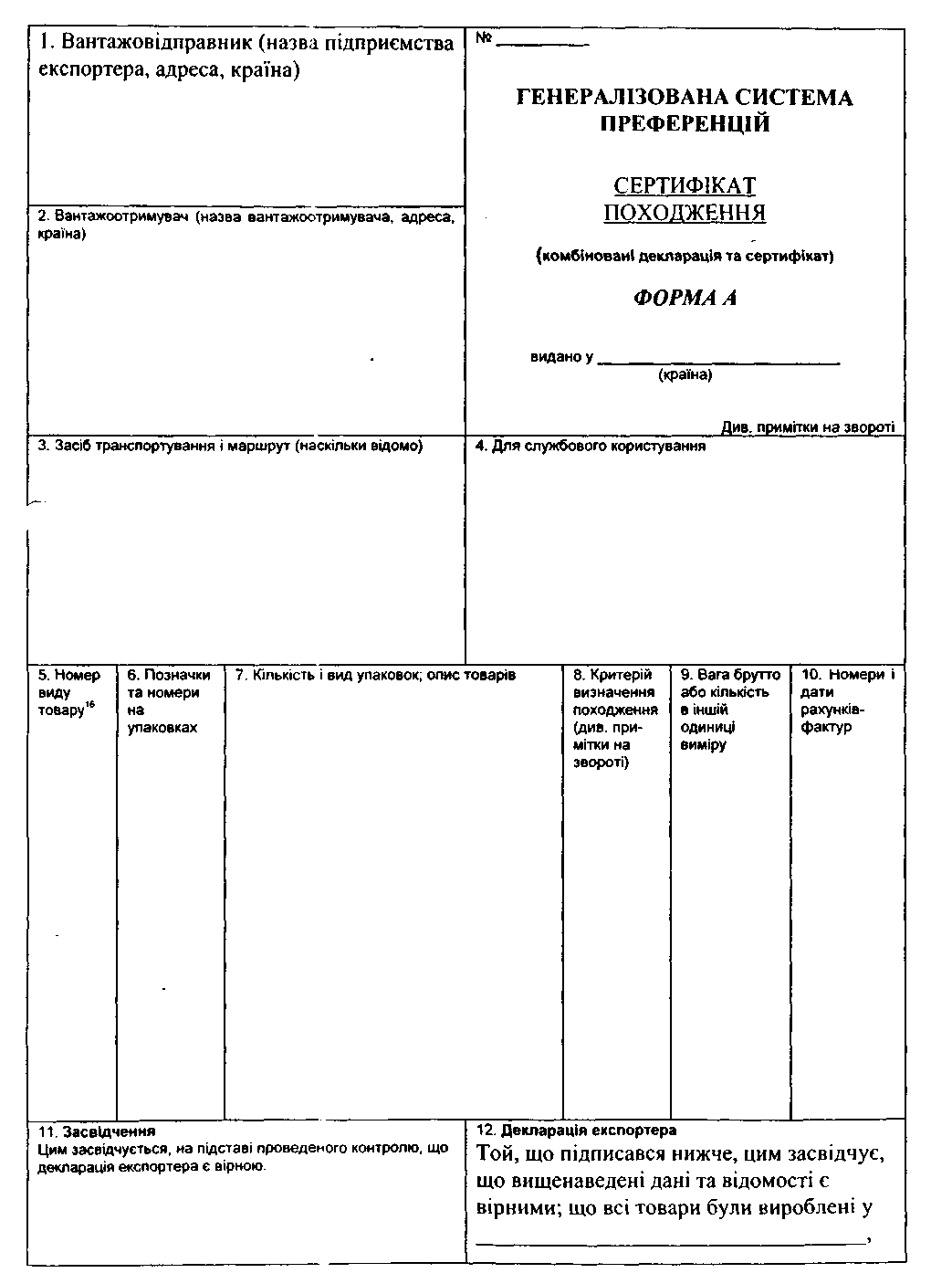 Тема 7: “Нетарифне регулювання зовнішньоекономічної діяльності”Завдання 1Підберіть до кожного терміна в лівому стовпчику визначення з правогоЗавдання 2Знайдіть правильну відповідь або декілька правильних відповідей1. За характером впливу на економічні процеси методи регулювання ЗЕД поділяються на:а) організаційно-правові, економічні, адміністративні;б) протекціоністські та лібералізаційні;в) протекціоністські та економічні.2. За спрямованістю дій на економічні процеси методи регулювання ЗЕД поділяються на:а) адміністративні та економічні;б) протекціоністські та лібералізаційні;в) протекціоністські та економічні.3. Який метод регулювання ЗЕД спрямован на захист внутрішнього ринку від іноземної конкуренції:а) адміністративний;б) протекціоністській;в) економічний;г) організаційно-правовий.4. Метод регулювання ЗЕД, що спрямован на усунення обмежень у зовнішній торгівлі, що призводить до зростання конкуренції з боку іноземних компаній:а) протекціоністській;б) адміністративний;в) лібералізації.5. До якого методу відносять засоби прямого обмеження імпорту або експорту:а) адміністративний;б) економічний;в) протекціоністській;г) організаційно-правовий.6. Метод регулювання ЗЕД, що представляє собою заходи, які впливають на зовнішньоекономічні процеси через економічні інтереси їх учасників:а) адміністративний;б) лібералізації;в) економічний.7. Який вид експортних або імпортних ліцензій представляє собою відкритий дозвіл на експортні або імпортні операції з відповідним товаром або країною протягом періоду дії режиму ліцензування по цьому товару:а) разова;б) відкрита;в) генеральна.8. Дозвіл на експорт товару протягом відповідного періоду часу з визначенням загального його обсягу – це вид якої ліцензії:а) разова;б) відкрита;в) генеральна.9. Вид квоти, яка встановлюється по товару без визначення конкретних країн, куди товар експортується або з яких імпортується:а) групова;б) глобальна;в) масштабна.10. Скільки видів квот може бути встановлено на кожний вид товару:а) 2;б) 1;в) безліч видів квот.11. Звертаючись до історії встановлення методів регулювання ЗЕД першими в Україні були:а) сертифікація та стандартизація;б) режими митного оформлення;в) ліцензування і квотування.12. Важливе значення в Україні має захист національного виробника від недобросовісного імпорту. З цією метою у грудні 1998р. був прийнятий:а) Закон „Про захист національного товаровиробника від субсидованого імпорту”;б) Закон „Про застосування спеціальних засобів щодо імпорту в Україну”;в) Антидемпінговий Кодекс України.13. Ліцензування і квотування імпорту в Україні використовується, якщо від’ємне сальдо розрахункового балансу перевищує на відповідну дату:а) 5 %;б) 10 %;в) 15 %;г) 25 %.14. Що таке контингент?а) ліцензія;б) квота;в) сертифікат відповідності;г) заборона ввозу або вивозу товару в країну або з країни;д) продаж товару по цінам нижчим, ніж ціни, що склалися на внутрішньому ринку.15. Що таке ембарго?а) ліцензія;б) квота;в) сертифікат відповідності;г) заборона ввозу або вивозу товару в країну або з країни;продаж товару по цінам нижчим, ніж ціни, що склалися на внутрішньому ринку.16. Що таке демпінг?а) ліцензія;б) квота;в) сертифікат відповідності;г) продаж товару по цінам нижчим, ніж ціни, що склалися на внутрішньому ринку;д) заборона ввозу або вивозу товару в країну або з країни.17. Чи можна перевищити квоту на ввезення товару?а) не можна, величина квоти встановлюється Кабінетом міністрів і залишається незмінною;б) можна, якщо за товар, що перевищує величину квоти буде сплачено більша ставка мита;в) можна, ставка мита за товар, що перевищує величину квоти не змінюється.Завдання 31. Уряд отримав позичку іноземних банків в розмірі 1 млрд. дол. за річною ставкою 8%. Ці кошти реалізуються в проекті, що дозволяє збільшувати національний доход країни на протязі наступних років на 300 млн. дол. щорічно. чи призведе ця позичка до збільшення державного боргу і в якому розмірі?як збільшиться чистий фінансовий борг країни?за скільки років країна зможе оплатити цей борг?2. У 1998 році Україна експортувала товарів на суму 12637,4 млн.дол. США, а імпортувала на суму 14675,6 млн.дол. Обчисліть сальдо торгівельного балансу України.Завдання 4. Для обговоренняЗастосування нетарифних заходів зазвичай обмежено діючими нормами і правилами торговельних організацій. Однак існують так звані заходи "сірої зони", тобто некласифіковані нетарифні заходи, які формально не належать до сфери регулювання СОТ. Їх використання завдає шкоди національним товаровиробникам, при цьому їх важко виявити та ідентифікувати. Таким чином, під нетарифними заходами розуміють сукупність засобів зовнішньої політики, які реалізуються здебільшого у рамках адміністративного управління, виконуючи роль регуляторів зовнішньоторговельного обороту. Система нетарифного регулювання Європейського Союзу відо- бражає прагнення європейських країн забезпечити конкурентоспроможність і подальше зміцнення позицій своїх компаній на світовій арені, економічну і продовольчу безпеку угруповання, а також захистити європейські компанії у так званих "чутливих" секторах еко- номіки, які мають важливе значення, і, незважаючи на свою еконо- мічну неефективність, знаходяться під пильним контролем держав. Використання нетарифного регулювання дозволяє проводити гнучку і цілеспрямовану політику як відносно окремих країн чи угру- повань, так і стосовно окремих видів товарів. Нині активно викорис- товується весь спектр нетарифних інструментів, які дозволені в рамках СОТ, причому на практиці їх використання часто знаходиться в оче- видній залежності від політичних факторів. Водночас цілий ряд нетарифних заходів є порушенням нормативів СОТ і викликає спра- ведливу критику з боку торговельних партнерів. Серед широкого різноманіття нетарифних заходів найбільш числен- ними є технічні бар’єри, оскільки майже 2/3 міжнародної торгівлі регулюється тим чи іншим видом технічних бар’єрів. Контроль за цінами та кількісні обмеження охоплюють до 20 % світової торгівлі. Розподіл нетарифних заходів на п’ять широких категорій (технічні бар’єри, санітарні і фітосанітарні заходи, передвідвантажувальні інспекції, кількісні обмеження, контроль над цінами), для кожної з яких визначено індекс частоти (відсоток товарних ліній, охоплених нетарифними обмеженнями) та коефіцієнт покриття (відсоток торгівлі, охоплений нетарифним регулюванням). Частота використання нетарифних обмежень є неоднаковою у різних регіонах світу. Так, санітарні та фітосанітарні заходи і технічні бар’єри широко використовуються усіма країнами світу. В цілому в між- народній торгівлі переважають технічні бар’єри. Особливо високим є індекс їх покриття (0.65) у країнах з високим доходом. У країнах Африки переважають технічні бар’єри, але індекс їх частоти є значно меншим і становить 0.37. Крім того, передвідвантажувальні інспекції застосовуються до 0.25 товарів. Кількісні обмеження найчастіше застосовуються у країнах Азії та Латинської Америки. У практиці застосування нетарифних заходів країнами ЄС простежується загальносвітова тенденція домінування технічних бар’єрів серед широкого кола заходів регулювання (табл. 1). Так, кількість ініційованих заходів становила 77 одиниць у 2012 р. Жорсткі вимоги щодо безпечності продукції зумовлюють активне використання санітарних і фітосанітарних заходів, кількість яких у 2012 р. становила 31 одиницю. Україна застосовує нетарифні заходи в невеликому обсязі порівняно з країнами ЄС.Теми доповідейДосвід нетарифного регулювання в розвинутих країнах.Зміни в нетарифному регулюванні України після вступу до СОТ.Тема 8: “Митно-тарифне регулювання зовнішньоекономічної діяльності”Завдання 1Знайдіть правильну відповідь або декілька правильних відповідей1.      Правова основа нарахування та стягнення митних платежів закріплена у:а)  Митному кодексі України;б) Законі України “Про зовнішньоекономічну діяльність”;в)  Єдиному митному тарифі України;г)  Законі України від “Про податок на додану вартість”.2.      Особою, відповідальною перед митними органами в частині сплати мита, податків і зборів при митному оформленні, є:а)  особа, яка є стороною зовнішньоторговельного договору (контракту) купівлі-продажу, міни, консигнації, лізингу тощо та несе відповідальність за цим договором (контрактом);б) декларант;в)  довіритель.3.      Оберіть відповідний варіант визначення поняття “мито”:а)  податок, який сплачується за товари чи предмети, що імпортуються в Україну;б) податок, який сплачується за товари, що перетинають митний кордон України;в)  податок, який сплачується за ввезення (вивезення) підакцизних товарів.4.      Гарантією сплати податків для митного оформлення товарів може бути:а)  простий вексель, виданий митному органу декларантом;б) простий вексель, авальований уповноваженим банком;в)  депозитний рахунок, відкритий декларантом;г)  переказний вексель, виставлений митними органами на уповноважений банк.5.      Термін дії гарантійних зобов’язань щодо сплати податків з моменту випуску товарів і транспортних засобів у вільний обіг не повинен перевищувати:а)  30 діб;б) 60 діб;в)  90 діб;г)  1 року.6.      На який термін митниця може надати відстрочення щодо сплати митних зборів?а)  один місяць;б) два місяці;в)  не надає відстрочку взагалі.7.      Чи входить в обов’язки декларанта сплата податків і зборів?а)  так;б) ні.8.      Митна вартість товару – це:а)  ціна, яка фактично сплачена або підлягає сплаті за товари та інші предмети на момент перетину митного кордону;б) вартість товару, що зафіксована у зовнішньоторговельному контракті;в)  фактурна вартість, зазначена у вантажній митній декларації;г)  вартість товару з урахуванням витрат на транспортування до пункту призначення.9.      Митна вартість наводиться у вантажній митній декларації у:а)  валюті України за курсом, установленим Національним банком України на день прийняття ВМД до митного оформлення;б) валюті ціни зовнішньоторговельного контракту;в)  валюті розрахунків за зовнішньоторговельним контрактом.10.  При ввезенні товарів на митну територію України їх митна вартість визначається шляхом:а)  приведення фактурної вартості у відповідність до бази цін CIF-український порт, CIP-пункт призначення на кордоні України, CPT-пункт призначення на кордоні України чи DAF-кордон України;б) приведення фактурної вартості у відповідність до бази цін FOB-український порт, DAF-кордон України (пункт призначення на митному кордоні України) або CIP-пункт призначення на митному кордоні України.11.  При вивезенні товарів з митної території України їх митна вартість визначається шляхом:а)  приведення фактурної вартості у відповідність до бази цін CIF-український порт, CIP-пункт призначення на кордоні України, CPT-пункт призначення на кордоні України чи DAF-кордон України;б) приведення фактурної вартості у відповідність до бази цін FOB-український порт, DAF-кордон України (пункт призначення на митному кордоні України) або CIP-пункт призначення на митному кордоні України.12.  Скільки існує методів визначення митної вартості (за методикою ГАТТ)?а)  5;б) 6;в)  7.13.  Чи може застосовуватися метод визначення митної вартості за ціною угоди, якщо учасники угоди (експортер та імпортер) є взаємозалежними особами:а)  так;б) ні.14.  Із наведених ознак подібності та ідентичності товарів для цілей визначення митної вартості оберіть головну:а)  якість, однакова торговельна марка і репутація на ринку;б) країна походження;в)  комерційна взаємозамінність;г)  виробник;ґ)  термін ввезення подібних (ідентичних) товарів на митну територію України.15.  Метою визначення країни походження товару є:а)  адекватне застосування тарифних та нетарифних заходів регулювання ввезення товару на митну територію України;б) адекватне застосування адміністративних заходів регулювання ввезення товару на митну територію України;в)  суто для цілей ведення митної статистики;г)  підтвердження якісних характеристик товару.16.  Країною походження товару вважається країна, в якій товар був повністю вироблений або підданий достатній переробці, а саме – від вартості товару додана вартість становить не менше:а)  10 %;б) 20 %;в)  30 %;г)  50 %;ґ)  70 %.17.  Які операції з товаром визнаються такими, що відповідають критерію достатньої переробки?а)  складські операції;б) операції щодо підготовки до продажу та транспортування (подрібнення партії, формування відправлень, сортування тощо);в)  операції, що призводять до зміни класифікаційного коду товару за Гармонізованою системою опису та кодування товарів на рівні будь-якого з перших чотирьох знаків.18.  У разі встановлення індикативних цін на товари для експорту, що одночасно підпадають під дію режиму квотування чи ліцензування, вирішальною буде:а)  ціна, зазначена в ліценції чи картці реєстрації контракту;б) ціна (і, відповідно, митна вартість), що обґрунтована митними органами на підставі розрахунків за існуючими методами;в)  діюча індикативна ціна.19.  Компенсаційне мито – це:а)  мито, що стягується більше звичайного рівня ввізного мита з метою зниження конкурентноздатності імпортних товарів на внутрішньому ринку;б) вид мита, рівень ставок якого встановлюється на більш високому рівні у порівнянні із звичайним як ступінь захисту внутрішнього ринку країни від занадто великих обсягів імпорту;в)  вид мита, що вводиться на імпорт товарів, виготовлених у країни виробництва із залученням державних субсидій, що призводить до штучного зниження витрат, та, відповідно, і до заниження цін у порівнянні з цінами ринку країни експорту.20.  Який орган має право змінювати ставки мита?а)  Кабінет Міністрів України.б) Верховна Рада України;в)  Міністерство економіки та з питань європейської інтеграції;г)  Державна митна служба України.21.  Який орган має право змінювати ставки митних зборів?а)  Кабінет Міністрів України.б) Верховна Рада України;в)  Міністерство економіки та з питань європейської інтеграції;г)  Державна митна служба України.22.  Базою для нарахування митних зборів є:а)  загальна митна вартість товарів (графа 12 ВМД);б) митна вартість товару + сума мита;в)  митна вартість товару + сума мита + сума акцизного збору;г)  митна вартість товару + сума мита + сума акцизного збору + сума сплаченого податку на додану вартість.23.  При нарахуванні митного збору за митне оформлення товарів та інших предметів у зонах митного контролю на територіях і в приміщеннях підприємств, що зберігають такі товари та інші предмети базою для нарахування митних зборів, є:а)  загальна митна вартість товарів (графа 12 ВМД);б) кількість годин роботи посадової особи митниці, яка здійснює митне оформлення;в)  пропозиційна митна вартість товарів що зазначається у 31 графі основного та додаткового аркушів ВМД.24.  Базою для нарахування мита є:а)  митна вартість, зазначена в графі 45 щодо товару, вказаного в графі 31 основного і додаткового аркушів ВМД (у випадках, передбачених законодавством), або кількість товару, вказаного в графі 31;б) митна вартість товару + сума сплачених митних зборів;в)  митна вартість товару + сума сплачених митних зборів + сума сплаченого податку на додану вартість.25.  Базою для нарахування акцизного збору є:а)  митна вартість товару, зазначена в графі 45, збільшена на суму мита;б) митна вартість товару, зазначена в графі 45, збільшена на суму сплачених митних зборів;в)  митна вартість товару, зазначена в графі 45, збільшена на суму сплачених митних зборів та ПДВ.Завдання 2Для обговоренняМитно-тарифне регулювання експортно-імпортних операцій розвинутих країн світу в основному відповідає рекомендаціям міжнародних організацій. У країнах з ринковою економікою з метою заохочення припливу капіталу до країни митом оподатковується лише імпорт, а експортне мито не застосовується а у США навіть заборонено законодавчо. Взагалі, більшість високорозвинених країн та країн з перехідною економікою застосовували на різних етапах свого розвитку схожу зовнішньоекономічну політику, що полягала у стимулюванні експорту готової продукції, обмеженні вивозу сировини та заохочення імпорту комплектуючих, матеріалів для розвитку власної промисловості.Так, митно-тарифне регулювання як засіб стимулювання експорту успішно використовується у багатьох країнах світу, зокрема, в Індонезії, якщо експортер представляє план експорту, де вказані імпортні матеріали, а також додає банківську гарантію, то імпортер даних матеріалів звільняється від сплати мита шляхом отримання ліцензії на імпорт ресурсів, а суму мита  сплатить експортер у тому випадку, якщо не вивезе 85% продукції у вказаний час. У Китаї також діє система сприяння експорту, що полягає у наданні численних пільг та сприянні при здійсненні експортних операцій, в той час, я к пільги імпортерам заборонені та введено додаткові тарифи за прискорення митного оформлення.Тобто митний тариф застосовується як інструмент стимулювання виробництва та експорту продукції з високою часткою доданої вартості, що практикується на основі використання принципу тарифної ескалації, що полягає у тому, що ставки мита підвищуються відповідно до зростання ступеня обробки товарів, причому ця різниця може сягати навіть 10 разів. Зокрема, рівень митного обкладання імпортної готової продукції в Японії більший за рівень ставок мита на сировину в 10,8 разу, в ЄС – в 7,7 разу, США – в 7,1 разу. В країнах з перехідною економікою тарифна ескалація дещо менша: зі збільшенням ступеня обробки товару рівень тарифного захисту зростає в Польщі в 2,8 разу, Чехії – в 4,5 разу. Приблизно на тому ж рівні знаходиться й тарифна ескалація в Україні: у нас готова імпортована продукція обкладається митом, більшим у 3,2 разу, ніж для сировини. У країнах з менш розвиненою економікою тарифна ескалація тим менша, чим нижчий рівень розвитку країни: у Туреччині тарифи на готову продукцію більші, ніж на сировину, у 3,5 рази, Тунісі – приблизно в 1,5 рази. З вищевикладеного можна зробити висновок, що, безумовно, тарифна ескалація є дієвим методом захисту національного товаровиробника, проте застосування її у розвинених країнах спричиняє консервуванню технологічної відсталості країн, що знаходяться на шляху до ринкової економіки, адже унеможливлює доступ їх готової продукції на ринки таких країн.Цікавим є той факт, що багато країн світу поряд зі стимулювання експорту та сприянням розвитку вітчизняного виробництва не створюють перешкод і для імпортних товарів. Тут можна навести приклад Японії, де дії система податкових пільг для імпортерів, наприклад, податковий кредит у розмірі 5 % від обсягу імпорту або взагалі звільнення від оподаткування великого переліку імпортних товарів, що складає у кінцевому підсумку до 25% загального обсягу імпорту.Що стосується необхідності уніфікації тарифних ставок, про яку вже йшлося вище, то деякі країни зробили значні кроки у цьому напрямку, так, можна навести приклад Чилі, де ставка тарифу дорівнює 15%, та Болівії, де діють всього дві ставки – 10% і 17%. У Росії здійснюється поступова реформа щодо зменшення кількості адвалерних ставок, що застосовуються до імпортних товарів. При цьому подібні реформи звичайно супроводжуються також зниженням середнього рівня протекціонізму, що досягається двома методами – методом «коцертіна», коли на кожному етапі реформи вищі ставки зменшуються до наступного нижчого рівня (наприклад, у Коста-Ріці і Гватемалі), або методом «радіального», пропорційного зниження, коли на кожному етапі усі ставки зменшуються на визначену кількість відсотків (Мексика) .Митний тариф Польщі передбачає чотири види митних ставок: основні (конвенційні), преференційні, автономні та знижені. Знижені ставки застосовуються для країн, які підписали угоди про вільну торгівлю з Польщею – це країни ЦЄЗВТа, члени ЄАВТ, держави Балтії. Саме ці ставки переважно застосовуються при митному оформленні, оскільки 80% товаропотоку йде з вищезазначених країн. На жаль, Україна на входить до цієї групи країн. З тих пір, як Польща увійшла до ЄС, вона не може самостійно встановлювати митні тарифи, крім того, значна частка від зібраних митних зборів направляється до бюджету ЄС. Стрімка лібералізація митно-тарифної політики цієї держави послабила фіскальну функцію митного тарифу та обмежила можливість застосування протекціоністських заходів. В цілому можна зазначити, що, на відміну від українського законодавства, норми митного законодавства Польщі та порядок застосування інструментів митно-тарифного регулювання дуже наближені до вимог та норм Європейського Союзу, незважаючи на те, що кількість нормативно-правових актів, що потребувала гармонізації у країнах Центральної та Східної Європи, складала до 1,5 тисячі.В Угорщині, аналогічно до Польщі, митно-тарифна політика здійснюється за нормами ЄС, а митне оформлення – на основі Єдиного адміністративного документа, що застосовується у країнах ЄС . Митна політика Угорщини, так само, як і інших нових країн – членів ЄС, що належали до комуністичного табору (Словенії, Словаччини), характеризується перехідним станом від політики захисту національної економіки від імпортної експансії до лібералізації торговельної політики під тиском СОТ, намаганням уникнути різкого зниження митних ставок та зберегти елементи державної підтримки сільського господарства та інших вразливих галузей економіки.Суттєва відмінність митно-тарифного регулювання в Україні від провідних країн світу полягає у надзвичайно розгалуженій товарній номенклатурі зовнішньоекономічної діяльності, що станом на 2009 рік нараховує 11058 позицій, в той час, як, приміром, у США ТНЗЕД складається з 10085 позицій, в  Японії – 8964, а в Китаї – 6509 позицій. Така ситуація створює потенційну можливість для зловживань суб’єктів ЗЕД шляхом декларування товару не за своїм кодом з метою сплати меншої суми платежів.На жаль, можливість гармонізації митного законодавства України за вимогами ЄС суттєво гальмується через  надання пріоритету фіскальній функції митних органів, що надзвичайно ускладнює можливість тісної співпраці з країнами ЄС. У промислово розвинутих країнах мито виконує перш за все регулюючу функцію, а не фіскальну, і надходження від справляння ввізного мита складають не більше 0,3% ВВП, на відміну від України, митна служба якої відіграє ваджливу роль в процесі наповнення державного бюджету. Перетворення митних органів України у фіскальні зменшує можливості реалізації інших їх функцій та створює перешкоди для міжнародного співробітництва та ефективної боротьби з митними правопорушеннями. Як наслідок, збільшуються масштаби ухилення від сплати податків, зменшується конкурентоспроможність вітчизняного товаровиробника, не приділяється належної уваги розвитку співробітництва на міжнародній арені тощо.Для реалізації намагань України інтегруватися до Європейського Союзу та посилити співпрацю з провідними світовими економічними організаціями, слід аналогічно до країн Центральної Європи, які вже пройшли цей шлях, вносити зміни у національне законодавство та використовувати лише ті інструменти митно-тарифного регулювання, які не лише не суперечать принципам СОТ та ЄС, але і здатні захистити економічні інтереси України. Тобто слід взяти на озброєння досвід саме країн ЦСЄ, які нещодавно приєдналися до ЄС, а саме поступово зменшувати митні ставки відповідно до домовленостей із СОТ, при цьому не відмовляючись від захисту вразливих галузей економіки (АПК, машинобудування, харчова промисловість), а також продовжити подальше впровадження системи аналізу ризиків та пост-аудиту для запобігання митним правопорушенням. Щодо останнього, то тут корисним є використання досвіду США та Японії та скорочення товарної номенклатури, що зменшить зловживання при визначенні коду товару.Тема 9: “Спеціальні економічні зони”Завдання 1Знайдіть правильну відповідь або декілька правильних відповідей1. До критеріїв визначення ТНК відносяться:а)  не менше 2 філіалів за кордоном;б)  не менше 3 філіалів за кордоном;в)  не менше 4 філіалів за кордоном;г)  не менше 6 філіалів за кордоном.2. До критеріїв визначення ТНК відносяться:а)  частка закордонних активів не менше 10%;б)  частка закордонних активів не менше 25%;в)  частка закордонних активів не менше 50%;г)  частка закордонних активів не менше 70%.3. Формування закордонних філій відбувається такими способами:а)  придбання закордонних підприємств;б)  заснування власних підприємств;в)  обидві відповіді правильні.4. Придбання закордонних підприємств відбувається:а)  через міжнародні злиття і поглинання;б)  через міжнародні злиття;в)  через міжнародні поглинання;г)  через заснування власних підприємств.5. Види пільг у вільних економічних зонах:а)  соціальні;б)  технологічні;в)  транспортні;г)  податкові.6. Види пільг у вільних економічних зонах:а)  податкові;б) фінансові;в)  адміністративні;г)  всі відповіді правильні.7. Зовнішньоторговельні пільги у ВЕЗ включають:а)  зменшення мита;б)  відміна мита;в)  спрощення порядку здійснення зовнішньоторговельних операцій;г)  всі відповіді правильні.8. Податкові пільги у ВЕЗ стосуються:а)  податкової бази;б)  рівня податкових ставок;в)  питань постійного чи тимчасового звільнення від оподаткування;г)  всі відповіді правильні.9. Фінансові пільги ВЕЗ включають:а)  різні форми субсидій;б)  спрощення процедури реєстрації підприємств;в)  зменшення мита;г)  всі відповіді правильні.10. Адміністративні пільги ВЕЗ включають:а)  різні форми субсидій;б)  спрощення процедури реєстрації підприємств;в)  зменшення мита;г)  всі відповіді правильні.11. Комплексні зони:а)  створюються шляхом встановлення особливого пільгового режиму госпо-дарської діяльності на території окремих адміністративних утворень;б)  Створюються при участі декількох держав.12. Міжнародні зони:а)  створюються шляхом встановлення особливого пільгового режиму госпо-дарської діяльності на території окремих адміністративних утворень;б)  створюються при участі декількох держав.13. Технопарки є різновидом:а)  техніко-впроваджувальних зон;б)  промислово-виробничих зон;в)  сервісних зон;г)  торгових зон.14. Функціональний підхід при організації ВЕЗ означає, що це:а)  відокремлена територія, де всі підприємства користуються пільговим режи-мом господарської діяльності;б)  пільговий режим, який застосовується до певного виду підприємницької ді-яльності незалежно від місцезнаходження відповідної фірми в країні;15. Торгові зони включають:а)  вільні безмитні зони;б)  офшорні зони;в)  технополіси;г) всі відповіді правильні.16. Спільне підприємство — це:а)  національні монополії з закордонними активами;б)  підприємство, яке ґрунтується на спільному капіталі суб'єктів господарськоїдіяльності країни та іноземних суб'єктів господарської діяльності.17. У практиці світогосподарських зв'язків використовують такі форми СП:а)  акціонерні товариства;б)  товариства з обмеженою відповідальністю;в)  холдинги;г)  всі відповіді правильні.18. За часткою участі партнерів у капіталі СП виділяють:а)  участь на паритетних засадах;б)  більша участь іноземного капіталу;в)  менша частка іноземного капіталу;г)  всі відповіді правильні.19. У промислово розвинутих країнах більш поширена така форма СП:а)  участь на паритетних засадах;б)  більша участь іноземного капіталу;в)  менша частка іноземного капіталу;г)  всі відповіді правильні.Завдання 2Для обговоренняУ 166 році до н.е. Греція проголосила на острові Делос особливі умови прийому, збереження та відправки вантажів. Це була перша в світі вільна економічна зона (ВЕЗ) торгового типу. Грецькі сановники передбачили, що купці прийдуть у Грецію і пожвавлять економічну ситуацію тільки тоді, коли їм нададуть певні пільги. Тому було скасовано ряд податків, митних зборів, спрощено адміністративні формальності. Після нововведення острів почав відігравати помітну роль у торгівлі між Заходом і Сходом, а сама держава отримала неабиякі економічні вигоди, зумовлені зростанням вантажообороту, появою нових робочих місць для місцевого населення, збільшенням податкових надходжень.Згодом уже в середні віки, практика ВЕЗ набула поширення у Європі, зокрема у Німеччині та Франції. Так, у 1510році німецьке місто Гамбург офіційно отримало статус "порто-франко" (вільні гавані). Ця зона успішно діє до тепер, суттєво поліпшуючи економічну ситуацію у державі. Сьогодні Гамбургзький порт - це значна функціонально підготовлена територія (42 квадратні кілометри акваторії та 58 квадратних кілометрів суші) для цілодобового приймання, відправлення та обробки вантажів. Порт обслуговує 50 держав світу та 8-10тисяч суден щорічно, майже 50 мільйонів тонн вантажів.Всього у Німеччині нині діють 6 вільних портів та 3 безмитні зони, у Франції -два райони вільної торгівлі та підприємницької діяльності, в Іспанії - 3 безмитні зони, в Італії - 3 спеціальні безмитні зони, в Японії - торгово-виробнича база.Серед бувших соціалістичних держав першою розпочала створювати вільні економічні зони Югославія в 1963 році. Їх досвід перейняли: у 1978 - Румунія, у 1979-1980 рр.- Китай, у 1982р. - Угорщина, у 1987р. - Болгарія, у 1988р - Польща, у 1969р - В'єтнам. Починаючи з 1990року в республіках колишнього Союзу проголошено про наміри створення вільних економічних зон, зокрема в Україні, Казахстані, Киргизстані, Білорусії, Грузії, Латвії, Естонії, Росії.Зокрема цінним для України є досвід Китаю, оскільки в процесі реформ тут ставилися і вирішувалися завдання подібно до тих, які стоять перед нами сьогодні-створення ринкової економіки, перехід до економічних методів управління, широке використання товарно-грошових відносин, перетворення відносин власності.Результати створення і функціонування ВЕЗ Китаю позитивні: вони забезпечують до 40% загального обсягу експорту, широко залучається іноземний капітал, щорічне зростання промислового виробництва сягає 70%, впроваджуються у виробництво новітні технології, забезпечено динамічний розвиток соціальної сфери тощо.Це підтверджує доцільність і необхідність як найактивнішого створення ВЕЗ в Україні є адже подолання економічних труднощів, яких сьогодні зазнає Україна, вимагає прийняття особливих, нестандартних рішень, здатних принципово вплинути на політичні та економічні процеси у державі. До числа таких нетрадиційних рішень, які вже найближчим часом можугь дати суттєвий позитивний ефект, саме слід віднести створення "екстериторіальних" формувань, що мають особливий режим діяльності - вільних економічних зон (ВЕЗ).Теми доповідейСпеціальні економічні зони світу (за вибором)Тема 10. Державне регулювання економіки у зарубіжних країнахЗавдання 1Знайдіть правильну відповідь або декілька правильних відповідей1.Зовнішньоекономічні відносини – це:а) міжнародна торгівля;б) економічні відносини між різними країнами;в) відношення експорту та імпорту;г) забезпечення конкурентних переваг.2.Основні типи зовнішньоекономічної політики:а) фрітредерство;б) протекціонізм;в) адвалерне мито;г) правильні відповіді у варіантах а) і б).3.Для зовнішньоекономічної політики особливе значення має:а) забезпечення збалансованості зовнішньоторгових операцій;б) підтримка держави;в) участь у Світовій організації торгівлі;г) входження до Європейського Союзу.4.Митні платежі призводять до:а) наповнення державного бюджету;б) спотворення конкуренції;в) подорожчання імпортних товарів;г) монополізму вітчизняних виробників.5.Форма стимулювання експортоорієнтованих галузей:а) державне замовлення;б) експортна квота;в) міжнародні угоди;г) експортні субсидії.6.Заборона державного ввозу або вивозу товарів:а) торговельне ембарго;б) розвиток внутрішнього ринку;в) вимоги щодо обов'язкової сертифікації продукції;г) збільшення внутрішнього попиту.7.Умови обігу і використання внутрішньої валюти:а) емісія;б) інфляція;в) конвертованість;г) валютний курс.8.Зниження курсу національної валюти відносно зарубіжних валют:а) девальвація;б) ревальвація;в) незалежне плавання;г) кероване плавання.9.Міжнародний валютний фонд – це:а)європейська фінансова організація;б) валютно-фінансова організація міжурядового співробітництва;в) економіко-політичне об'єднання країн;г) потужна кредитна установа.10.В ЄС національні економіки країн-членів:а) доповнюють одна одну;б) проводять спільну діяльність;в) мають стабільні коопераційні зв'язки;г) зливаються в єдиний крупний ринок.Завдання 2Здійсніть аналіз моделей державного управління країн світу та заповніть табл. 1.Таблиця 1Існуючі моделі системи державного управлінняЗавдання 2Для обговоренняСтановлення та розвиток державного регулювання зовнішньо-економічних відносин у країнах із розвинутою економікою пройшли значний еволюційний шлях. Протягом декількох століть у високо розвинутих індустріальних країнах світу з урядової ініціативи здійснювалися заходи, направлені на регулювання відносин у сфері міжнародної торгівлі. Зважаючи на те, яке місце посідають ці країни на сьогодні на світовому ринку, можна зробити висновок, що їх методи регулювання зовнішньої торгівлі є досить ефективними і постійно удосконалюються. З цієї точки зору доцільним є вивчення досвіду таких розвинених країн світу, як США, Німеччина, Франція, Великобританія, Канада, Японія та Італія, а також визначення можливості його використання в Україні. В економічному розвитку США в останні два десятиріччя якісно змінилася роль світогосподарських зв'язків. Володіючи величезним, багатосекторним внутрішнім ринком при високому рівні забезпеченості сировинними ресурсами, США тривалий час були достатньо економічно "закритою" країною. США неодноразово приймали акти протекціоністського характеру, які збільшували кількість товарів, оподаткованих митними платежами, і розміри цих платежів. Американська держава постійно шукає оптимальні шляхи підтримки експорту і захисту національних виробників від зовнішніх конкурентів. Серйозною проблемою для США є значне (більше ніж у 1,5 рази) переважання імпорту над експортом. Основними джерелами незбалансованості зовнішніх зв'язків є пасиви в торгівлі з Японією, Західною Європою і новими індустріальними країнами. У зв'язку з цим американська адміністрація посилює заходи, направлені на стимулюванню експорту. Прийнята державна програма консультаційної допомоги американським експортерам з приводу особливостей окремих зарубіжних ринків. Розгорнулася широкомасштабна кампанія з подолання бар'єрів для іноземних товарів на ринках Японії, Китаю, деяких нових індустріальних країн. Сенсаційним для світової спільноти є стрімкий розвиток зовнішньоекономічних відносин Китаю, який в останню чверть ХХ ст. показав надзвичайно високі темпи розвитку й наблизився до найпотужніших в економічному плані країн. Утри¬мання високих темпів розвитку дало країні змогу наприкінці 1990-х рр. вийти на десяте місце у світі, а після вступу у 2002 р. до СОТ вже у 2005 р. піднятися на третю позицію у світовому рейтингу найбільших країн - екс¬портерів та імпортерів товарів і послуг, а у 2012 р. - перше місце з експорту товарів. При цьому країна зберігає позитивний ба¬ланс у зовнішньоторговельних відносинах і практично повністю контролює ринок Схід¬ної Азії та динамічно захоплює ринки Схід¬ної Європи, Росії й Америки. В економічній стратегії уряду Німеччини розвитку зовнішньоекономічних зв'язків відведена ключова роль з урахуванням високої залежності ста¬ну економіки від результатів її участі у світо¬господарських зв'язках. Основою зовніш¬ньоекономічної політики Німеччини є розви¬ток економічних зв'язків з її головними зовнішньоекономічними партнерами: країнами ЄС, США та Японією. Особлива увага при¬діляється розширенню присутності німець¬ких фірм на ринках країн Південно-Східної Азії, Латинської Америки, півдня Африкан¬ського континенту, Східної і Центральної Європи. Першочергове значення в зовніш¬ньоекономічній політиці Німеччини надаєть¬ся зміцненню ЄС, в якому Німеччина посі¬дає ключове місце, будучи локомотивом західноєвропейської інтеграції. В економічній стратегії уряду Німеччини розвитку ЗЕЗ відведена ключова роль з урахуванням високої залежності стану економіки від результатів її участі у світогосподарських зв'язках. Основою зовнішньо-економічної політики Німеччини є розвиток економічних зв'язків з її головними зовнішньоекономічними партнерами: країнами ЄС, США і Японією. В умовах структурної перебудови, що відбувається в економіці Франції, усе зростаючу роль відіграють зовнішньоекономічні зв'язки, перш за все зовнішня торгівля, що є однією з найбільш динамічних галузей і головною формою участі країни в системі світогосподарських відносин. За цей період виявилася тенденція до випереджального зростання експортних і імпортних операцій порівняно із загальними темпами економічного розвитку Франції. Розглядаючи французьку модель державного регулювання ЗЕД, необхідно відзначити, що її становлення протягом післявоєнного періоду характеризується незвичайно широкими для ринкової економіки масштабами діяльності держави. Ринкові регулятори в країні традиційно слабші, ніж у німецькій і тим більше в англійській економіці.Великобританія, що займала провідну роль у світовій торгівлі, в 1940-х рр. проводила політику вільної торгівлі і поміркованого протекціонізму, бажаючи встановити економічне панування у світі. Режим торгової політики світового ринку здійснив на неї негативний вплив. Основними торговими партнерами Великобританії є країни ЄС (особливо Німеччина, Франція, Нідерланди і Італія), США, країни Південно-Східної Азії. Серед сфер збільшення англійського капіталу за кордоном провідне місце займає оброблювальна промисловість (більше половини інвестицій), нафтове господарство (більше 20 %), значний капітал прямує в банківську і страхову справу. Зовнішньоекономічні зв'язки Великобританії в даний час формуються, у першу чергу, під впливом відносин з ЄС. Канада в даний час користується сприятливою для неї кон'юнктурою на світових товарних ринках: економічний підйом, що продовжується, в США і країнах Європи створює попит на канадську продукцію, особливо на інвестиційні товари.  Результатом японської зовнішньоекономічної політики стало перетворення японського експорту на важливе джерело фінансування розвитку економіки. Головною метою імпортної політики є заохочення ввезення в країну необхідних сировинних і інших ресурсів. Для Японії було характерним велике збільшення обсягів зовнішньої торгівлі. Вирішальне значення для торгової експансії мали прискорена індустріалізація, монополізація, ввезення сировини, необхідної для промисловості. Однією з причин швидких темпів економічного зростання в Японії є правильна організація системи державного управління. Італійській моделі властиві: переважання "сімейного" типу власності, що супроводжується високим рівнем концентрації капіталу у верхній ланці виробничої структури при надзвичайному його розпорошенні в нижньому, базовому ешелоні; пряма і активна участь держави у виробничому процесі; випереджаючі темпи зростання ВВП протягом усього післявоєнного періоду, разом з прискореною модернізацією соціальної сфери; експортна спеціалізація на галузях середнього технологічного рівня, включаючи деякі види послуг (туризм), при хронічно негативному сальдо обміну технологією з країнами-лідерами. Разом з тим, у регіоні зберігаються національні особливості. Україна у своєму державному розвитку використовує елементи моделі організації влади Франції. Україна подібна до Франції не тільки за територією, а й за адміністративно-територіальним устроєм та формою правління. Досвід Франції на шляху переходу від централізації всього державного укладу до децентралізації державної влади може бути корисним і для України. Він є необхідним для вивчення, оскільки Україна за положеннями Конституції разом із такими державами, як Франція, Польща, Болгарія, Італія, становить континентальну групу. Франція також є яскравим прикладом країни, яка застосовує жорсткі методи державного управління, тобто вона фокусує увагу на загальних методах регулювання ЗЕД.Рекомендована літератураОсновна 1. Бліщук К. М. Економічний аналіз державної політики: основні поняття, підходи до застосування : навч. посібн. / К. М.Бліщук, Є. Г. Матвіїшин. – Львів : ЛРІДУ НАДУ, 2007. – 268 с. 2. Бодров, В. Г. Державне регулювання економіки та економічна : навч. посіб. / В. Г. Бодров, О. М. Сафронова, Н. І. Балдич. – К. : Академвидав, 2010. – 520 с. 3. Бодров В. Г. Трансформація економічних систем: концепції, моделі, механізми регулювання та управління : навч. посібн. / В. Г.Бодров. – К. : Вид. УАДУ, 2002. – 102 c. 4. Гриньова В. М. Державне регулювання економіки : підручник / В. М. Гриньова, М. М. Новікова. – К. : Знання, 2008. – 398 с. 5. Калетнік Г. М. Державне регулювання економіки : навч. посібн. / А. Г. Мазур, О. Г. Кубай. – К. : Ліра-М, 2011. – 428 с. 6. Михасюк І. Р. Державне регулювання економіки : підручник / І. Р.Михасюк. – К. : Ліра-М, 2011. – 216 с.Додаткова 7. Бодров В. Г. Державне регулювання інноваційної модернізації промислового комплексу України : наукове  видання / В. Г. Бодров, М. В. Гаман, В. О. Гусєв. – К. : НАДУ, 2010. – 73 с. 8.  Запатріна І. В. Розвиток системи державного капітального інвестування в Україні / І. В. Запатріна // Фінанси України. – 2009. – № 4. – С. 53–64. 9. Ковтун О. І. Державне регулювання економіки : курс лекцій / О. І. Ковтун. – К. : Ліра-М, 2012. – 388 с. 15. Ковтун О. І. Державне регулювання економіки : практикум / О. І. Ковтун. – К. : Ліра-М, 2012. – 340 с. Ресурси мережі Internet 10. Балабан О. Р. Державне регулювання інноваційної діяльності [Електронний ресурс] / О. Р. Балабан. – Режим доступу : http://www. nbuv.gov.ua/portal/chem_biol/nvnltu/15_3/244_Balaban_15_3.pdf. 11. Башнянин Г. І. Регулювання економічних систем і його типи [Електронний ресурс] / Г. І. Башнянин, Г. С. Третяк, О. М. Мартин. – Режим доступу : http://www.nbuv.gov.ua/portal/chem_biol/17_2/135_Basznianyn_17_2 .pdf. 2№ п\пТермінВизначення1Державне регулюванняАЗахист внутрішнього ринку від іноземної конкуренції за допомогою високих ставок мит2Механізм державного регулюванняБМіжнародні і національні акти, договори, угоди, норми, правила, звичаї, що регулюють порядок здійснення міжнародного економічного співробітництва 3ПротекціонізмВНетарифне кількісне обмеження ввозу визначених товарів4Вільна торгівляГДокумент, що контролює вивіз з країни товарів і виступає у формі дозволу, що видається державними органами5Інституційно-правові структуриДСистема господарсько-політичних заходів, що здійснюються державними органами по поглибленню і розширенню участі країни в міжнародному поділі праці6Експортна ліцензіяЄПодолання обмежень у зовнішньоекономічних відносинах7Експортна субсидіяЖВизначена система принципів, інструментів і методів управління відносинами, в які вступають суб’єкти ЗЕД8Імпортна квотаЗСистематизований перелік мит, що стягуються г вантажоперевізника9Митний союзІДотація виробнику чи продавцю експортного товару, що компенсує частину його витрат на виробництво10Митний тарифКЗагальна територія двох і більше країн з єдиним митним тарифом по відношенню до третіх країн№ п\пТермінВизначення1МеркантилізмАШкола, згідно з якою держава повинна забезпечувати все те, що не в змозі забезпечити ринок2Класична теоріяБ„Кризова” теорія, що розглядає економіку у стані депресії3Принцип „laisser faire”ВЗасновник теорій „кризової” економіки4Кейнсіанська теоріяГТечія, згідно з якою держава повинна обмежувати імпорт і стимулювати надходження золота в країну5Неокласична теоріяДНапрям, який обгрунтував жорстке регулювання економіки6Економічний дирижизмЄВільна гра ринкових сил7Джон КейнсЖ„Дослідження про природу і причини багатства народів”8Адам СмітЗШкола, згідно з якою пропонується використання непрямих заходів впливу на пропозиціюРікНомінальний ВНП, млрд.долІндекс цін,%Реальний ВНП, млрд.дол.1947235,222,11956428,228,11967816,435,919731359,349,519782249,772,219833405,7103,9№ п\пТермінВизначення1Міністерство зовнішньої торгівліАЗдійснює управління валютно-фінансовими інструментами і регулює курс національної валюти2Торгові представництваБДержавні установи, що контролюють еспортно-імпортні потоки3Центральний банкВЗдійснює функції керівництва, регулювання та контролю у галузі зовнішньої торгівлі4Експортно-імпортні банкиГСприяє визначенню зовнішньополітичних орієнтирів і забезпеченню зовнішньоекономічних інтересів5Митні органиДЗахищають за кордоном права даної країни у галузі зовнішньої торгівлі6Міністерство закордонних справЄПриватні об’єднання підприємців з метою сприяння розвитку торгівлі і збуту7Союзи підприємцівЖЗдійснює кредитні та розрахункові функції від і мені уряду8Торговельні палатиЗОрганізовуються національними асоціями торгово-промислових кіл однієї країни на території іншої9Місцеві торговельні палатиІОб’єднання окремих груп підприємців з метою представлення інтересів цих груп в урядових органах10Закордонні торговельні палатиКОхоплюють своєю діяльністю обмежені економічні райони або містаНайменування органу владиОсобливості та підпорядкованістьПеревагиНедолікиЦентральні органи владиЦентральні органи владиЦентральні органи владиЦентральні органи владиРегіональні органи владиРегіональні органи владиРегіональні органи владиРегіональні органи влади№ п\пТермінВизначення1Міжнародна організаціяАОбумовлює спеціалізацію країн на виробництві окремих товарів та послуг, обмін продуктами і призводить до міжнародного кооперування2Міжнародний поділ праціБЄ головним міжнародним регулятором світової торгівлі і включає в основному розвинуті країни3Економічна інтеграціяВСпільний допоміжний орган СТО і ООН4Світова торговельна організаціяГОб’єднання держав, установ, що спільно реалізують програму або мету на сонові певних правил і діяльність яких виходить за національні кордони5ЮНКТАДДАсоціація країн-експортерів нафти6Міжнародний торговельний це6нтрЄПроцес економічної взаємодії країн, що призводить до зближення господарських механізмів7ЮНСІТРАЛЖОрган Генеральної Асамблеї ООН, що представляє в основному інтереси країн, що розвиваються8ОПЕКЗСкладаються з експортерів сировинних і сільськогосподарських товарів9Багатосторонні організаціїІЄ головним правовим органом ООН в галузі прав міжнародної торгівліЕкспортЕкспортІмпортІмпортСальдо, млн.дол.На 1 дол. експорту – дол. ім-портуНа 1 дол. екс-порту – дол. са-льдоМлн.дол%Млн.дол%Сальдо, млн.дол.На 1 дол. експорту – дол. ім-портуНа 1 дол. екс-порту – дол. са-льдоКраїни колишнього СРСР145,699,0Країни Європи123,426,5Країни Азії125,033,5Країни Африки13,20,9Країни Америки49,8164,7Австралія8,20,3Всього100,0100,0Статті експорту1985 р.1996 р.Мінеральна сировина і паливо21,911,2в т.ч. руди і мінерали3,73,1 паливо18,28,1Сільськогосподарські продукти13,711,4в т.ч. продовольчі товари, напої, тютюн10,49,0 сировина непродовольча3,32,5Назва тарифуРозмір тарифу, грн./1000 м3 без ПДВЧастка в загальному тарифі на транспортування природного газу, %Загальний тариф на транспортування природного газу100Середній тариф на транспортування природного газу розподільними газопроводами, Тстр19,76Середній тариф на транспортування природного газу магістральними газопроводами, Тсб23,99Квоти ОПЕК і видобуток нафти за країнами, тисячі барелів на день [9]Квоти ОПЕК і видобуток нафти за країнами, тисячі барелів на день [9]Квоти ОПЕК і видобуток нафти за країнами, тисячі барелів на день [9]Квоти ОПЕК і видобуток нафти за країнами, тисячі барелів на день [9]КраїнаКвота (01/07/05)Видобуток (01/07)Можливість видобутку Алжир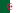 8941 3601 430 Ангола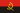 1 9001 7001 700 Еквадор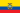 520500500 Іран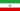 4 1103 7003 750 Ірак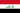 1,481 Кувейт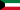 2 2472 5002 600 Лівія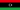 1 5001 6501 700 Нігерія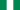 2 3062 2502 250 Катар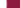 726810850 Саудівська Аравія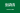 10 0998 80010 500 ОАЕ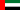 2 4442 5002 600 Венесуела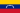 3 2252 3402 450Всього31 42230 45132 230№ п\пТермінВизначення1Зовнішньоекономі-чна політикаАОхоплює політику розвитку галузей, регіонів в області ввозу і вивозу товарів, капіталу, робочої сили2Перетворююча функціяБОб’єднує національні і нтереси з інтересами інших країн3Мобілізуюча функціяВПолітика у сфері залучення іноземного капіталу з метою розвитку національної економіки4Балансуюча функціяГДержавна політика країни у сфері експорту і імпорту товарів, послуг, мита, тарифів, обмежень тощо5Інвестиційна політикаДОхоплює вихід, утримання позицій на тих або інших ринках і розширення зовнішніх ринківСкладові елементи ТстрЗначення складових елементів Тстр, грн./1000 м3 без ПДВПитома вага у Тстр, %Матеріальні витрати6,1Оплата праці6,47Нарахування на оплату праці2,35Амортизація2,44Інші матеріальні витрати1,70Прибуток0,7Середній тариф на транспортування газу розподільними газопроводами, Тстр100№ п\пТермінВизначення1ЕмбаргоАЗаходи для забезпечення належної якості і безпеки товару2КвотуванняБЗменшення вивозу товарів з певною метою (стратегічні товари, товари військового призначення тощо)3ЛіцензіяВОбмеження кількості або сумарної вартості імпортованих товарів4Технічні засоби обмеження імпортуГПередбачає оформлення визначеного переліку документів для експорту або імпорту товарів5Засоби кількісного контролю імпортуДГраничний обсяг імпорту відповідного товару, що є об’єктом антисубсидійного розслідування6Добровільне обмеження експортуЄЗаборона ввозу або вивозу товару7Режим митного оформленняЖВстановлюється по товару без визначення конкретних країн, куди товар експортується або імпортується8Глобальна квотаЗДокумент, що підтверджує право на ввезення або вивезення товару і видається відповідними державними органами9Компенсаційна квотаІВсоновлювані законодавством обмежу-вальні заборонні засоби, які перешкоджають проникненню імпортних товарів на внутрішній ринок10Нетарифне регулюванняККвотування і ліцензування зовнішньо-економічної діяльностіМодельКраїнаОсобливостіЦентралізованаАнгло-американськаЄвропейська змішанаЄвропейська змішана з роздільною ієрархією